KĀRSAVAS NOVADA PAŠVALDĪBASPUBLISKAIS PĀRSKATS 2020.GADS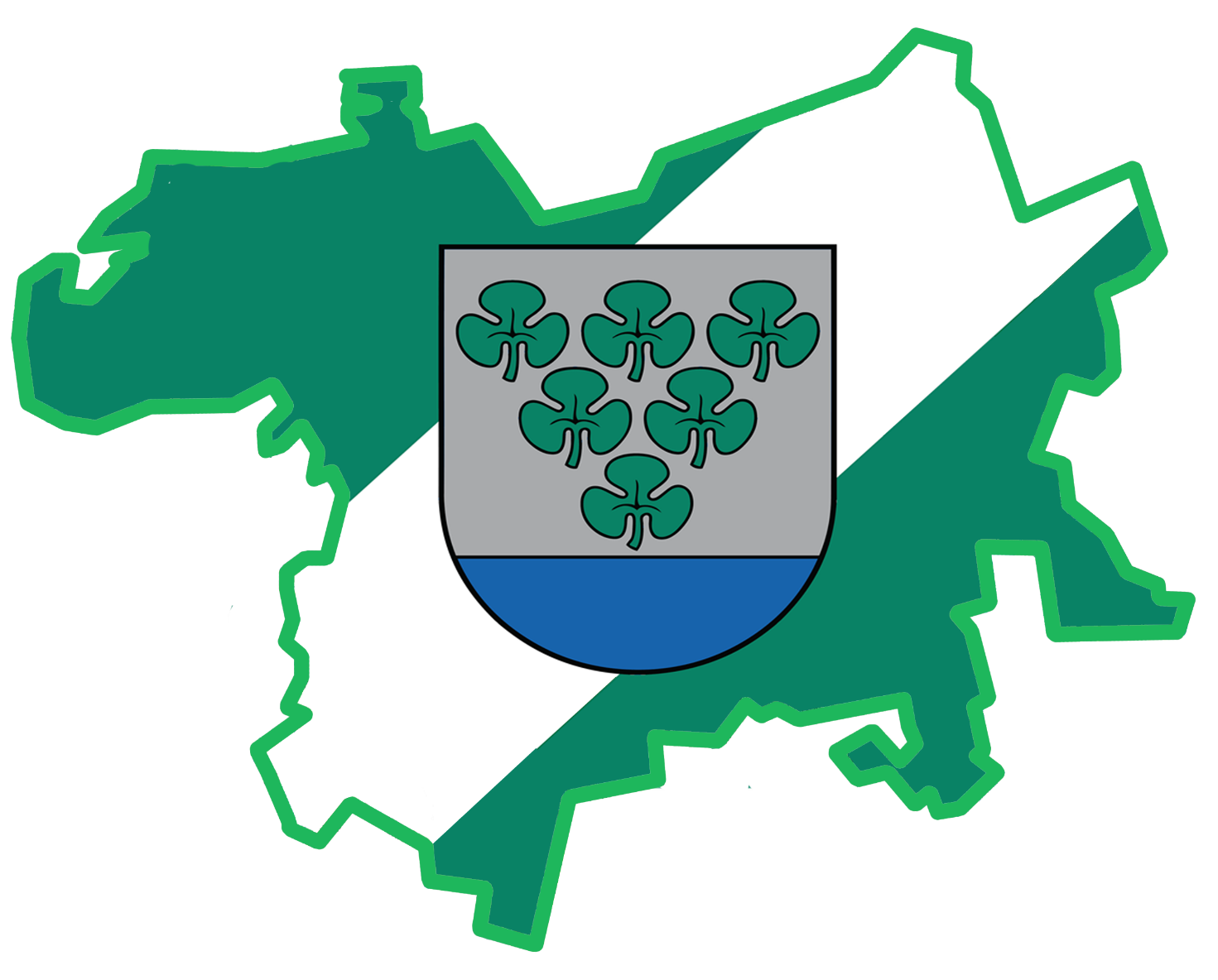 Pamatinformācija Novada vispārējs raksturojumsKārsavas novads izveidots 2009. gada 1. jūlijā, apvienojot Kārsavas pilsētu un 5 apkārtējos pagastus – Goliševas, Malnavas, Mežvidu, Mērdzenes un Salnavas. Ziemeļos Kārsavas novads robežojas ar Balvu novada Krišjāņu un Tilžas pagastiem, kā arī ar Baltinavas novadu; dienvidos – ar Ciblas novada Blontu, Pušmucovas un Zvirgzdenes pagastiem; rietumos – ar Rēzeknes novada Ilzeskalna, Nautrēnu un Bērzgales pagastiem, bet austrumos novadam ir robežas ar Krievijas Federāciju 66 km garumā, kā rezultātā daļai pašvaldības teritorijai ir spēkā pierobežas joslas režīms (1.1. attēls). Lielākie ciemi novadā ir pagastu centri – Malnava, Mērdzene, Salnava, Goliševa, Mežvidi, kā arī Bozova, Pudinova, Mežvidi II.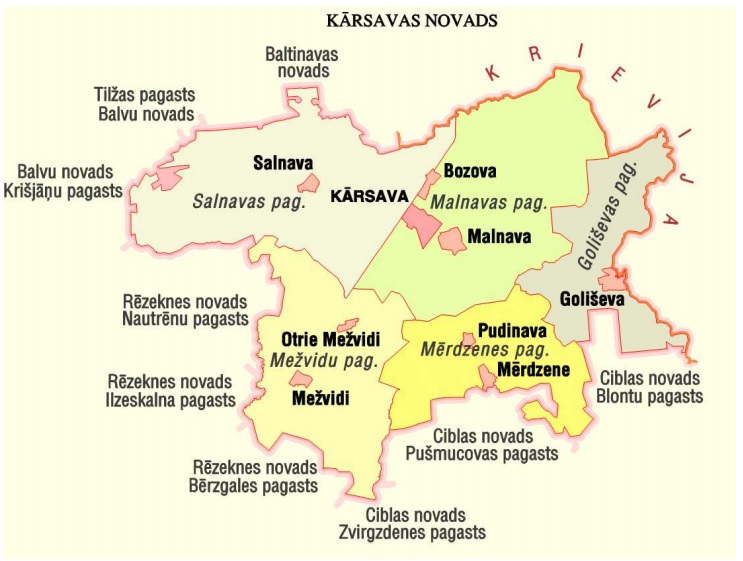 1.1. attēls. Kārsavas novada teritoriālais iedalījums (Avots:CSP)Kārsavas novada kopējā platība ir 627 km2. Pēc platības lielākais ir Salnavas pagasts, bet mazākais ir Goliševas pagasts. Vismazākā pagasta teritorija 16,2% ir Goliševas pagastam, savukārt vislielākā – Salnavas pagastam, kas aizņem 26.5% no kopējās novada teritorijas. Novada administratīvais centrs ir Kārsavas pilsēta, un tā aizņem 0.6% no novada kopējās teritorijas.Novada administratīvais centrs ir Kārsavas pilsēta. Tā atrodas 295 km (pa autoceļu) un 268 km (pa dzelzceļu) attālumā no valsts galvaspilsētas Rīgas, 133 km attālumā no Daugavpils, 38 km attālumā no Rēzeknes, 31 km no Ludzas.Kārsavas novadu šķērso valsts galvenais autoceļš A 13 „Krievijas robeža (Grebņeva)- Rēzekne-Daugavpils-Lietuvas robeža (Medumi)” un dzelzceļa maģistrāle Daugavpils-Rēzekne-Kārsava-Krievijas robeža (Kārsava), kas ir starptautiskās dzelzceļa līnijas posms.Novada teritorijā atrodas 3 robežpārejas punkti: robežkontroles un muitas punkti Kārsavas dzelzceļa stacija Bozovas ciemā un Grebņeva uz A 13 šosejas – Malnavas pagastā, robežkontroles punkts Aizgāršā – Goliševā.Jau kopš 2007. gada Latvijā var novērot iedzīvotāja skaita samazinājuma tendenci, kura raksturīga arī Kārsavas novadam (1.1. tabula). Pēc Pilsonības un migrācijas lietu pārvaldes (PMLP) datiem Kārsavas novadā dzīvo 5136 iedzīvotāji, kas ir par 417 mazāk kā uz 2019.gada 1.janvāri(dati uz 2021. gada 1. janvāri). Salīdzinot ar 2019. gada 1. janvārī reģistrētiem datiem, migrācijas un negatīvās demogrāfiskās situācijas rezultātā iedzīvotāju skaits samazinājies par 50. Aizvadītajā periodā iedzīvotāju skaita samazinājums ir lielākais pēdējos gados.tabula. Kārsavas novada teritorijas un iedzīvotāju skaita raksturojošie rādītāji.Saskaņā ar Centrālās statistikas pārvaldes (CSP) informāciju, Kārsavas novada iedzīvotāju no kopējā iedzīvotāju skaita dzimuma īpatstruktūrā 2019. gadā lielāko īpatsvaru veidoja sievietes – 2905, vīrieši 2648. Salīdzinājumā ar datiem uz 2019. gada 1.janvāri, sieviešu skaits samazinājies par 54, bet vīriešu skaits par 45 (1.2.attēls). 1.2. attēls. Kārsavas novada iedzīvotāju dzimumu struktūra (Avots:CSP)Pašvaldības statuss un organizācijaKārsavas novada pašvaldības lēmējvara un izpildvara darbu organizē saskaņā ar likumu „Par pašvaldībām”, pašvaldības teritorijas saistošajiem noteikumiem un domes pieņemtajiem lēmumiem. Novada dome pieņem lēmumus, nodrošina pašvaldības budžeta izpildi, nosaka pašvaldības institucionālo struktūru, lemj par autonomo funkciju un brīvprātīgo iniciatīvu īstenošanu, kā arī par kārtību, kādā tā nodrošina pašvaldībai deleģēto valsts pārvaldes funkciju un uzdevumu izpildi.Kārsavas novada izveidē un tālākā attīstībā ievēroti galvenie sekmīgas attīstības principi:novadā ir viens izteikts attīstības centrs Kārsava, kas veicina apkārtējo teritoriju attīstību;katram pagastam turpinās attīstīties sava vienreizējā, vēsturiski nostabilizējusies oriģinālā kultūrvide, savas ekonomiskās attīstības prioritātes;finansiālais atbalsts tiek piešķirts katram pagastam, proporcionāli iedzīvotāju skaitam un attīstības vajadzībām; Pašvaldības iedzīvotāju pārstāvību nodrošina to ievēlēts pašvaldības lēmējorgāns – dome, kas pieņem lēmumus; nosaka pašvaldības institucionālo struktūru; lemj par autonomo funkciju un brīvprātīgo iniciatīvu īstenošanu un par kārtību, kādā nodrošina pašvaldībai deleģēto valsts pārvaldes funkciju un pārvaldes uzdevumu izpildi; izstrādā un izpilda pašvaldības budžetu. Pašvaldības dome atbilstoši kompetencei ir atbildīga par pašvaldības institūciju tiesisku darbību un finanšu līdzekļu izlietojumu.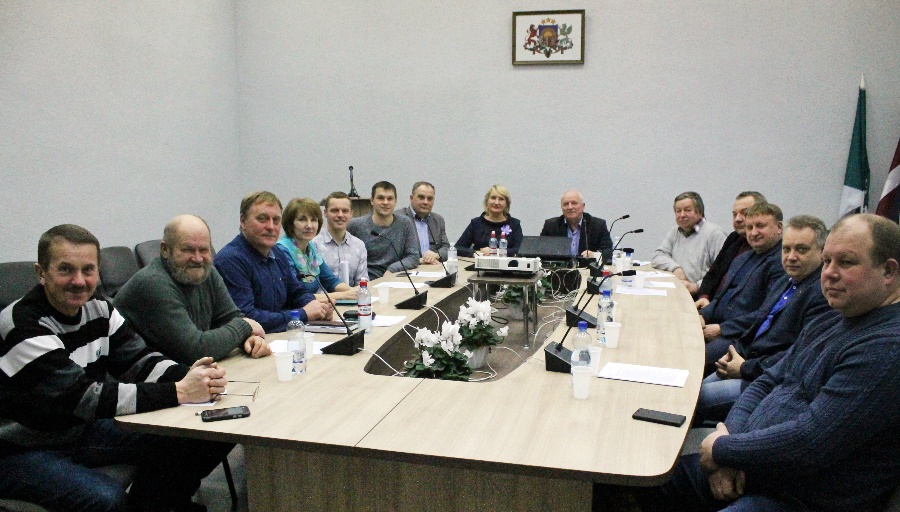 Pašvaldības iedzīvotāju pārstāvību nodrošina Kārsavas novada dome, kuru veido 15 ievēlēti deputāti (1.3. attēls): Ināra Silicka (Zaļo un zemnieku savienība)Tālis Mūrnieks (Zaļo un zemnieku savienība)Andris Ļubka (Zaļo un zemnieku savienība)Viktors Indričāns (Zaļo un zemnieku savienība)Inta Rancāne (Zaļo un zemnieku savienība)Oskars Petinens(Zaļo un zemnieku savienība)Andrejs Krišāns(Zaļo un zemnieku savienība)Pēteris Laganovskis (Latgales Partija) Edgars Puksts ( Latgales Partija) Juris Poikāns (Partija “Vienoti Latvijai”)Modris Karpovs (Saskaņa” sociāldemokrātiskā partija)Andrejs Ivanovs (Saskaņa” sociāldemokrātiskā partija)Vairis Poikāns (Partija “Vienoti Latvijai”)Andris Šicāns (Latvijas Reģionu Apvienība)Jānis Linužs (Latvijas Reģionu Apvienība)Lai nodrošinātu savu darbību un izstrādātu domes lēmumprojektus, dome no pašvaldības deputātiem ievēlēja četras pastāvīgās komitejas: finanšu komiteja, attīstības un teritoriālo lietu komiteja, sociālo un veselības lietu komiteja, izglītības, kultūras, sporta un jaunatnes lietu komiteja. Domes kārtējās sēdes notiek katra mēneša ceturtās nedēļas ceturtdienā plkst.15.00.Kārsavas novada domē darbojās četras pastāvīgās komitejas:finanšu komiteja (sastāvā: Ināra Silicka, Andrejs Ivanovs, Edgars Puksts, Andrejs Krišāns un Viktors Indričāns);sociālo un veselības jautājumu komiteja (sastāvā: Pēteris Laganovskis, Inta Rancāne, Vairis Poikāns, Juris Poikāns un Oskars Petinens);izglītības, kultūras, sporta un jaunatnes lietu komiteja (sastāvā: Viktors Indričāns, Edgars Puksts, Jānis Linužs, Modris Karpovs un Ināra Silicka);attīstības un teritoriālo lietu komiteja (sastāvā: Tālis Mūrnieks, Juris Poikāns, Andris Šicāns, Andrejs Krišāns un Andris Ļubka).Atsevišķu pašvaldības funkciju pildīšanai dome no deputātiem un Kārsavas novada pašvaldības iedzīvotājiem ir izveidojusi šādas komisijas:vēlēšanu komisiju;. administratīvo komisiju;administratīvo aktu strīdu komisiju;iepirkumu komisiju; pašvaldības īpašuma privatizācijas un atsavināšanas komisiju;pašvaldības īpašuma vērtēšanas komisiju;būvvalde;pedagoģiski medicīnisko komisiju;Interešu izglītības programmu izvērtēšanas un valsts fianansējuma sadales komisiju;Interešu izglītības un pieaugušo neformālās izglītības programmu licences izsniegšanas komisiju;Darījumu ar lauksaimniecības zemi tiesiskuma izvērtēšanas komisija.Pedagogu profesionālās kompetences pilnveides A programmu izvērtēšanas komisija;Medību koordinācijas komisijuPašvaldības iestādesPašvaldības dome ir izveidojusi šādas iestādes:Iestāde “Kārsavas novada pašvaldība”Kārsavas vidusskola, Salnavas pamatskola, Mežvidu pamatskola, Mērdzenes pamatskola, Kārsavas mūzikas un mākslas skola;Kārsavas pirmsskolas izglītības iestāde un Malnavas pirmsskolas izglītības iestāde;Kārsavas pilsētas bibliotēka, Goliševas pagasta bibliotēka, Malnavas pagasta Nesteru bibliotēka, Mežvidu pagasta bibliotēka, Mežvidu pagasta Ranču bibliotēka, Mērdzenes pagasta bibliotēka, Salnavas pagasta bibliotēka;Kārsavas, Mērdzenes, Goliševas, Mežvidu, Salnavas kultūras nami;bāriņtiesa;sociālais dienests;Pansionāts „Mūsmājas”Iestāde „Kārsavas novada pašvaldība” ir pašvaldības administrācijas iestāde, kas nodrošina domes pieņemto lēmumu izpildi, kā arī darba organizatorisko un tehnisko apkalpošanu, un tās sastāvā ir:.attīstība nodaļa;.dzimtsarakstu nodaļa;finanšu un grāmatvedības nodaļa;kanceleja;saimnieciskā nodaļa;Mērdzenes, Malnavas, Goliševas, Salnavas, Mežvidu pagastu pārvaldes;Goliševas komunālā saimniecība, Malnavas komunālā saimniecība, Mērdzenes komunālā saimniecība, Mežvidu komunālā saimniecība, Salnavas komunālā saimniecība;.Kārsavas novada autoceļu dienests;Malnavas feldšeru vecmāšu punkts, Salnavas feldšeru vecmāšu punkts, Goliševas feldšeru vecmāšu punkts, Mežvidu feldšeru vecmāšu punkts, Mērdzenes ambulanceKlientu apkalpošanas centrs.Iestāde „Kārsavas novada pašvaldība” darbojas uz domes apstiprināta  pamata. Pašvaldība ir kapitāldaļu turētāja šādās kapitālsabiedrībās:SIA „Kārsavas namsaimnieks”;SIA „Austrumlatgales reģiona sadzīves atkritumu apsaimniekošana”;SIA „ Kārsavas slimnīca” Pašvaldība ir dalībnieks šādās biedrībās: ”Latgales reģiona attīstības aģentūra”;”Eiroreģions Pleskava – Livonija”;”Ludzas rajona partnerība”;”Latvijas Pašvaldību savienība”; ”Pilsētu savienība”;biedrība Eiroreģions „Ezeru zeme”.PersonālsNovada pašvaldības iestādēs un struktūrvienībās kopā 2020.gada beigās nodarbināti 417 darbinieki, t.sk., 233 darbinieki izglītības iestādēs; 56-administrācijā; 46- kultūras namos un bibliotēkās; 30-sociālajā dienestā, pansionātā un mobilajā aprūpes grupā; 40-pagastu komunālajās saimniecībās, teritoriju uzturēšanā; 11-veselības aprūpes iestādēs un bāriņtiesā; 1-autoceļu dienestā;.	No administrācijā nodarbinātajiem  56 darbiniekiem  13 bija vīrieši un 43 sievietes. Gada laikā darba tiesiskās attiecības izbeigtas ar 2 administrācijas darbiniekiem un pieņemti darbā 2 administrācijas darbinieki.Sākot no 2015. gada novada pašvaldība ņem dalību NVA projektā  “Nodarbinātības  pasākumi vasaras brīvlaikā personām, kuras iegūst izglītību vispārējās, speciālās vai profesionālās izglītības iestādēs”. 2020. gada vasarā darbā vienu mēnesi tika iesaistīti novada  skolu  9. klašu  10 skolēni.                                                                                                   1.4 attēls  Administrācijas  darbinieku sadalījums (%) pēc izglītības  uz 31.12.2020.             1.5 attēls Administrācijas darbinieku sadalījums % pēc vecuma grupām uz 31.12.2020.Finanšu resursi un pašvaldības darbības rezultātiPašvaldības budžeta finansējums un tā izlietojumsKārsavas novada pašvaldības budžets ir apstiprināts Kārsavas novada Domes sēdē 2020.gada 28.februārī Pašvaldības budžets veido pašvaldības darbības finansiālo ietvaru un ir būtisks līdzeklis pašvaldības politikas realizācijai ar finanšu metodēm, lai nodrošinātu pašvaldības ilgtspējīgu administratīvās teritorijas attīstību, vienlaicīgi sabalansējot saimniecisko un ekonomisko attīstību ar iedzīvotāju sociālajām interesēm.2.1. tabula. Kārsavas novada pašvaldības 2020. gada kopbudžeta izpilde2020. gada Kārsavas novada pašvaldības kopbudžeta ieņēmumi ir 9 138 631 euro un izdevumi 7 637 660 euro, 2020. gada laikā veiktie aizņēmumu atmaksa: 440 448 euroPamatbudžeta ieņēmumiPašvaldības pamatbudžeta ieņēmumus veido nodokļu ieņēmumi – iedzīvotāju ienākuma, nekustamā īpašuma nodoklis, azartspēļu nodoklis; nenodokļu ieņēmumi, kuros ietilpst pašvaldību nodevas, naudas sodi, ieņēmumi no pašvaldības īpašuma pārdošanas kā arī citi nenodokļu ieņēmumi; transfertu ieņēmumi (maksājumi) no valsts un pašvaldību budžetiem un budžeta iestāžu ieņēmumiem. 2.2. tabula. Kārsavas novada pašvaldības ieņēmumu struktūra un plāna izpilde 2018. – 2020.g.Pamatbudžeta izdevumi2.3 tabula. Kārsavas novada pašvaldības pamatbudžeta izdevumi pa funkcionālajām kategorijām 2018. – 2020. g. (EUR)Ziedojumu un dāvinājumu ieņēmumi  no juridiskām un fiziskām personām. Ziedojumu un dāvinājumu atlikumu pašvaldība plāno izlietot nākamajā gadā.2.4. tabula. Ziedojumu un dāvinājumu izdevumu struktūra un plāna izpilde pa funkcionālām kategorijām 2018.-2020. gadāPašvaldības ilgtermiņa saistības2.5. tabula. Kārsavas novada pašvaldības aizņēmumi uz 2021. gada 1. janvāri Pašvaldības galvojumu apjoms uz 2019. gada 31.decembri sastāda 1 382 150 euro.Pašvaldības nekustamā īpašuma novērtējums2.6. tabula. Nekustamie īpašumi pašvaldības bilancē Līdzdalība kapitālsabiedrību uzņēmumu kapitālā 2020. gadā.2.7. tabula. Līdzdalība kapitālsabiedrību uzņēmumu kapitālā 2020. gadā.IzglītībaIedzīvotāju izglītības līmenis un izglītības iespējas ir nozīmīgs teritorijas konkurētspējas rādītājs. Izglītības finansējums veidojas no valsts mērķdotācijām pedagogu algām un pašvaldību finansējuma skolu uzturēšanai. Kārsavas novada izglītības sistēmu veido pirmsskolas izglītības iestādes, vispārizglītojošās mācību iestādes – pamatskolas, vidusskola un profesionālās izglītības iestāde.2020. gadā Kārsavas novadā darbojās 1 pirmā līmeņa profesionālās augstākās un profesionālās vidējās izglītības iestāde (Malnavas koledža), 4 vispārizglītojošās skolas (Kārsavas vidusskola, Mežvidu pamatskola, Mērdzenes pamatskola un Salnavas pamatskola), 2 pirmsskolas izglītības iestādes (Kārsavas pilsētas pirmizglītības iestāde un Malnavas pagasta pirmizglītības iestāde “Sienāzītis” un 1 profesionālā ievirzes skola (Kārsavas Mūzikas un mākslas skola). Jāatzīmē, ka Mežvidu, Mērdzenes un Salnavas pamatskolās īsteno arī pirmsskolas izglītības programmas.3.1. tabula. Izglītojamo skaits Kārsavas novada izglītības iestādēs3.3. tabula. Izglītojamo panākumi mācību priekšmetu valsts olimpiādēs (novada posmos)3.4. tabula Panākumi valsts (VISC) mācību priekšmetu olimpiādēs3.5. tabula Valsts pārbaudes darbu rezultāti 9.klasē3.6. tabula Sasniegumi LATVIJAS SKOLĒNU ZINĀTNISKI PĒTNIECĪBAS DARBU KONFERENCĒSSociālā palīdzība un sociālie pakalpojumi4.1 tabula Sociālā dienesta sniegtie pakalpojumi4.1.attēls  Trūcīgo personu (ģimeņu) skaits 2018., 2019., 2020. gadāKārsavas novadā  kopš 2018.gada  vērojama trūcīgo personu (ģimeņu) skaita samazināšanās.2020. gadā vērojams nenozīmīgs  trūcīgo personu skaita samazinājums, kas ir par 9 personām ģimenēs mazāk nekā 2019.gadā. 4.2 attēls Maznodrošināto personu (ģimeņu) skaits 2018., 2019., 2020. gadāPārskata gadā salīdzinot ar 2019.gadu vērojams maznodrošināto personu (ģimeņu) skaita palielinājums.2020. gadā maznodrošinātas personas (ģimenes) statuss piešķirts par 16 personām ģimenēs vairāk nekā 2019.gadā. Sociālā dienesta organizētās aktivitātes/pasākumi 2020. gadāPamatojoties uz Kārsavas novada pašvaldības sociālā dienesta 2017.gada 5.janvāra iekšējiem noteikumiem „Kārtība, kādā tiek novērtēta Kārsavas novada pašvaldības sociālā dienesta administrētā un pašvaldības finansētā sociālo pakalpojumu, sociālās palīdzības un sociālā darba kvalitāte”, 2020.gada IV.ceturksnī  ir veikti pašvaldības finansēto sociālo pakalpojumu kvalitātes  izvērtējumi:SIA „Kārsavas slimnīca” - par sniegtajiem sociālās aprūpes un sociālās rehabilitācijas pakalpojumiem pilngadīgām personām īslaicīgas uzturēšanas sociālās aprūpes nodaļā (intervijā piedalījās – 10 klienti);Kārsavas novada pašvaldības pansionātā „Mūsmājas” – par sniegtajiem ilgstošas sociālās aprūpes un sociālās rehabilitācijas pakalpojumiem pilngadīgām personām (intervijā piedalījās -  19);par Aprūpes mājās pakalpojuma kvalitāti (aptaujā piedalījās 59 klienti);Noorganizētas informējošas konsultatīvās sanāksmes aprūpētājiem: par darbības principiem Covid – 19 krīzes periodā, sniedzot sociālo pakalpojumu – aprūpi mājās;par aprūpētāja psihoemocionālās labsajūtas nozīmi aprūpes darbā. Pasākuma tēma: „Kā pasargāt sevi no emocionālās izdegšanas”.Noorganizētas apmācības aprūpētājiem par tēmu: „Insulta profilakse sociālās aprūpes procesā”. Sociālais darbs ar ģimenēm ar bērniemSastādīti sociālās rehabilitācijas plāni sociālā riska ģimenēm - 4Nodrošināts sociālās rehabilitācijas pakalpojums dzīvesvietā vardarbībā cietušiem bērniem – 42020. gadā ir izstrādāta uzvedības sociālās korekcijas programma 2 nepilngadīgajam likumpārkāpējamEmocionālā stresa terapiju ( kodēšana) saņēma – 1 no alkohola atkarīgas  personasNoorganizētas starpinstitucionālās komandas sapulces – 3Sagatavoti atzinumi pēc Sociālā dienesta darbinieka ar ģimenēm un bērniem un Kārsavas novada bāriņtiesas nosūtījumiem par atzinuma sniegšanu sociālā riska ģimenēm – 4Pārstāvēts nepilngadīgais likumpārkāpējs Rēzeknes tiesā lietā par audzinoša rakstura piespiedu līdzekļu piemērošanu - 1Pilnveidots sociālais darbs un aktualizēta informācija par pilngadību sasniegušajiem jauniešiem līdz 24 gadu vecumam pēc ārpusģimenes aprūpes beigšanās (personu skaits, viņu vajadzības, riski, identificētas problēmas un risinājumi). Izveidots minētās mērķgrupas atsevišķs uzskaites reģistrs.Grupu darbs ar personām, personu grupām, ģimenēmPārskata periodā organizēts grupu darbs ar dažādām mērķgrupām, gan pilsētā, gan pagastu teritorijās, lai veicinātu sociālo atbalstu, sociālo prasmju apguvi, integrāciju sabiedrībā.Pārskata gadā sociālā darbinieka vadībā noorganizētas atbalsta grupas:Pārskata gadā sociālā darbinieka vadībā noorganizētas atbalsta grupas:personām ar īpašām vajadzībām ar mērķi attīstīt sociālās prasmes un veicināt integrāciju sabiedrībā atbalsta grupas nodarbības – 8 personām (vienu reizi nedēļā) 27 nodarbības ;personām ar īpašām vajadzībām individuālās dzīves prasmju un dzīves kvalitāti uzlabojošās nodarbības  -  6 personām(vienu reizi nedēļā)- 162 nodarbības;Pārskata gadā psihologa vadībā noorganizētas atbalsta grupas:Psiholoģiskā atbalsta grupas trūcīgām personām Kārsavas novadā 48 personām - 6 nodarbības;Psiholoģiskā atbalsta grupas personām ar invaliditāti Kārsavas novadā 8 personām - 12 nodarbības;psiholoģiskā atbalsta grupas nodarbības personām ar atkarībām Kārsavas novadā 14 personām - 6 nodarbības.psiholoģiskā atbalsta grupas nodarbības personu ar īpašām vajadzībām vecākiem/asistentiem  8 personām -  28 nodarbības.Sociālā dienesta dalība projektos 2020.gadāESF projekta „Profesionāla sociālā darba attīstība pašvaldībās” Nr.9.2.1.1/15/I/001 ietvaros sociālā darba speciālisti ir piedalījušies  supervīzijās; Līdzdalība ERAF projekta Nr. 9.3.1.1/18/I/019 „Daudzfunkcionālā sociālo pakalpojumu centra personām ar garīga rakstura traucējumiem un bērniem ar funkcionāliem traucējumiem izveide Kārsavas novadā” īstenošanā.4.2. tabula Pašvaldības sociālie pabalsti 2020. gadāBārIņtiesaKārsavas novada bāriņtiesas pašreizējais sastāvs ievēlēts ar novada pašvaldības domes 2019. gada 22.augusta lēmumu uz 5 (pieci)  gadiem. Bāriņtiesas sastāvā darbojas 5 (pieci) darbinieki: bāriņtiesas priekšsēdētājs, priekšsēdētāja vietnieks, 3 (trīs) bāriņtiesas locekļi (Mežvidu, Goliševas un Mērdzenes pagastos). Bāriņtiesas sēdes protokolē pašvaldības norīkots darbinieks. Bāriņtiesa atrodas Kārsavas novada domes pakļautībā.Bāriņtiesas darbības teritorija ir Kārsavas novada administratīvā teritorija. Apmeklētāju pieņemšana un apliecinājumu veikšana iedzīvotājiem tiek nodrošināta Kārsavā, Mērdzenes pagastā, Mežvidu pagastā un Goliševas pagastā (pagastos 2 reizes nedēļā). Valsts nodevu par bāriņtiesas izpildītajiem apliecinājumiem iekasēšanu un administrēšanu nodrošina pašvaldības grāmatvedība.Bāriņtiesa savā darbībā pamatojas uz normatīvajiem aktiem un publisko tiesību principiem, prioritāri nodrošinot bērna un aizgādībā esošas personas tiesību un tiesisko interešu aizsardzību. Bāriņtiesas kompetencē ietilpst arī palīdzības sniegšana mantojuma lietu kārtošanā un mantojuma apsardzība, kā arī apliecinājumu izdarīšana un citu uzdevumu pildīšana.Bāriņtiesas kompetencē noteikto uzdevumu izpildi –  attiecībā uz bērna un aizgādnībā esošās personas tiesību un interešu aizsardzību, metodiski vada un uzrauga Valsts bērnu tiesību aizsardzības inspekcija, Tieslietu ministrija sniedz metodisko palīdzību mantojuma lietu kārtošanas un apliecinājumu veikšanas jautājumos. Lai sekmētu bāriņtiesu darbinieku profesionālo izaugsmi, apspriestu normatīvo aktu projektus, izstrādātu priekšlikumus normatīvo aktu grozījumiem un risinātu citus bāriņtiesu kompetencē esošus jautājumus, bāriņtiesa darbojas biedrībā “Latvijas Bāriņtiesu darbinieku asociācija.”Divi bāriņtiesas darbinieki Latvijas pašvaldību mācību centrā ir apguvušas akreditēto (Nr. AI 12249) profesionālās pilnveides izglītības programmu “Bāriņtiesas vadība un organizācija” (192 stundas). Līdz ar to viss bāriņtiesas sastāvs ir saņēmis apliecības par Bāriņtiesu likumā noteikto profesionālās pilnveides izglītības programmas apguvi.Visi bāriņtiesas darbinieki 2020. gadā apguva Latvijas pašvaldību mācību centra organizēto kursu speciālo zināšanu bērnu tiesību aizsardzības jomā 40 stundu apjomā (profesionālās kvalifikācijas pilnveides izglītības programma).Sakarā “COVID – 19” izplatības ierobežošanai noteiktajiem drošības pasākumiem, pamatojoties uz pašvaldības rīkojumiem, valstī izsludinātās ārkārtējās situācijas laikā, bāriņtiesa  vairākkārtēji pārtrauca apmeklētāju pieņemšanu un konsultāciju sniegšanu klātienē, kā arī apliecinājumu izdarīšanu un citu uzdevumu pildīšanu, nodrošinot telefonisku un elektronisku saziņu ar bāriņtiesu. Neskatoties uz to, visu noteikto ierobežojumu laikā, bāriņtiesa turpināja nodrošināt bērnu tiesību un aizgādnībā esošu personu aizsardzības funkciju klātienē.2020.gada budžetsLietvedībaIestādē 2020. gadā izskatīti 47 fizisko un juridisko personu iesniegumi (2018.gadā – 60 iesniegumi, 2019.gadā – 72 iesniegumi).Pagājušā gadā administratīvās lietvedības kārtībā izskatītas 26 lietas (uzsāktas 12 jaunas administratīvās lietas), pieņemot 26 lēmumus (2018.gadā – 24 lēmums, 2019.gadā – 45 lēmumi). 5.1 tabula Lēmumu skaits 2017.-2019.2020.gadā tiesās, Administratīvā procesa likuma noteiktajā kārtībā, netika pārsūdzēts neviens bāriņtiesas pieņemtais lēmums vai cits administratīvais akts, kā arī iestādes faktiskā rīcība.Bāriņtiesa 2020.gadā ir piedalījusies 5 tiesas sēdēs civillietās kā ieinteresētā persona un institūcija, kas lietā sniedz atzinumu (2018.gadā  - 6 lietās, 2019. gadā – 8 lietās).Aizgādības lietas2020. gadā uzsāktas 2 administratīvās lietas par aizgādības tiesību pārtraukšanu  2 personām, no tām – 2 mātēm. Vienā gadījumā  gadījumos aizgādības tiesības vecākiem  netika pārtrauktas, 1 gadījumā -  aizgādības tiesības pārtrauktas un  bērns no ģimenes šķirts. Bērnu skaits, kuru vecākiem pērn pārtrauktas aizgādības tiesības – 1  (zēns). 2020.gadā, atkārtoti vērtējot divas 2019.gada aizgādības tiesību pārtraukšanas lietas -  2  personām (vienas ģimenes tēvam un mātei) aizgādības tiesības tika atjaunotas, 1 mātei  - netika atjaunotas, bet tiesā prasības  netika celta, dodot vecākam papildus laiku bērna attīstību nelabvēlīgi ietekmējošo apstākļu novēršanai.Ar tiesas spriedumu 2020.gadā nevienam vecākam aizgādības tiesības netika atņemtas.Ārpusģimenes aprūpe	Gadījumos, kad bērns ir palicis bez vecāku gādības (bērna vecāki miruši, ilgstošas slimības dēļ lūguši nodrošināt bērnam ārpusģimenes aprūpi, vecākiem pārtrauktas vai atņemtas aizgādības tiesības), bāriņtiesa lemj par bērnam piemērota ārpusģimenes aprūpes veida nodrošināšanu. Bez vecāku gādības palikušiem bērniem bāriņtiesa vienmēr prioritāri meklē iespēju augt pie aizbildņa vai audžuģimenē, līdz ar to ilgstošas sociālās aprūpes un rehabilitācijas iestādēs nav ievietots neviens pašvaldības bērns.Pērn bāriņtiesā pieņemti lēmumi par ārpusģimenes nodrošināšanu 1 bērnam, kurš ievietots audžuģimenē.2020.gada 31.decembrī ārpusģimenes aprūpē atradās 12 Kārsavas novada bērni, no kuriem:-  11  bērni  -  aizbildņu ģimenēs;-  1 bērns -  ievietots audžuģimenē;-  neviens bērns neuzturas ilgstošas sociālās aprūpes iestādē.6.2. tabula Ārpusģimenes aprūpē esošie bērni 2019.	Bāriņtiesas pārraudzībā  2020.gadā bija 6 (seši) citu pašvaldību bērnu aizbildnības lietas, sakarā ar to, ka nepilngadīgie dzīvo mūsu novada aizbildņu ģimenēs. Adopcijas lietas 	2020.gadā bāriņtiesa par adoptētājiem neatzina nevienu personu, jo nav bijis saņems neviens iesniegums.  Audžuģimenes	Pagājušajā gadā bāriņtiesa piešķīra audžuģimenes statusu 1 (viena) ģimenei, savukārt 1 (viena) jau praktizējošai audžuģimenei piešķirts krīzes audžuģimenes statuss.	Kārsavas novadā 2020.gadā kopā darbojās 4 audžuģimenes (divas – Malnavas pagastā, viena – Salnavas pagastā, viena – Kārsavā), kuras savā aprūpē uzņēmušas citu novadu pašvaldību bez vecāku gādības palikušos bērnus (ārpusģimenes aprūpē tajās tiek nodrošināta 8 bērniem). Aizgādnības lietu pārraudzība2020.gadā izskatītas 2 jaunas aizgādnības lietas (personām, kurām ar tiesas spriedumu ierobežota rīcībspēja) -  vienai personai iecelts aizgādnis, vienai – pagaidu aizgādnis.2020.gadā bāriņtiesas pārraudzībā kopā atradās 8 aizgādnības lietas.Apliecinājumu  un citu uzdevumu pildīšana2020.gadā bāriņtiesa apliecinājumus (pilnvaras, darījumi, testamenti, parakstu apliecināšana u.c.) veica Kārsavas pilsētā, Goliševas un Mērdzenes pagastos. Izņēmumu gadījumos (veselības stāvoklis, invaliditāte), pēc ieinteresēto personu lūguma, bāriņtiesa apliecinājumus veica personu dzīvesvietā.Bāriņtiesā 2020.gadā veikti 395 darījumi un citi apliecinājumi (Mērdzenes pagastā – 41, Goliševas pagastā - 23, Mežvidu pagastā – 6. Kārsavas pilsētā – 325), iekasētās valsts nodevas apmērs par notariālo darbību izpildi –  EUR 4024 (četri tūkstoši  divdesmit četri euro 00 centi). (2018.gadā veikti 532 apliecinājumi, par ko  iekasēta valsts nodeva–  EUR 4259,91, 2019.gadā -  486 apliecinājumi, par ko iekasēta valsts nodeva –  EUR 4913,83).6.3. tabula Darījumu un citu apliecinājumu skaits 2018.-2020.g.6.4.tabula Iekavēto valsts nodevu apmērs 2018.-2020.g.KultūraKārsavas novadā darbojas 5 kultūras nami - Goliševas, Mērdzenes, Mežvidu, Salnavas pagastos un Kārsavas pilsētā. Malnavas pagastā nav kultūras nama, bet kolektīvi darbojas Malnavas pagasta pārvaldes telpā. Par novada kultūras dzīvi atbild kultūras darba koordinatore un kultūras namu vadītāji. Kultūras namu vadītāji organizē, koordinē un nodrošina tautas un amatiermākslas kolektīvu darbību; iesaista tos vietējās, reģionālās, valsts un starptautiskās kultūras norisēs. Pašvaldības teritorijā ir iespēja organizēt brīvdabas atpūtas pasākumus 4 estrādēs - Kārsavā, Mērdzenē, Salnavā un Goliševā.Neskatoties uz vispārējiem apstākļiem 2020. gadu var dēvēt par veiksmīgu.Kārsavas novada amatierkolektīvi priecēja skatītājus 2020.gada sākumā gada ieskaņu koncertos, Valentīdienas pasākumos. Sākoties Covid -19 ierobežojumiem kolektīvu darbība neapstājās,   4. maijā Vislatvijas "Tērpu Gājienā" . Vasarā ieskandināja Līgo svētkus visos pagastos, tika svinēti pilngadības svētki, Serafima svētki Goliševā. Vērienīgākais pasākums – Kārsavas novada svētki, kur piedalījās visu pagastu amatierkolektīvi.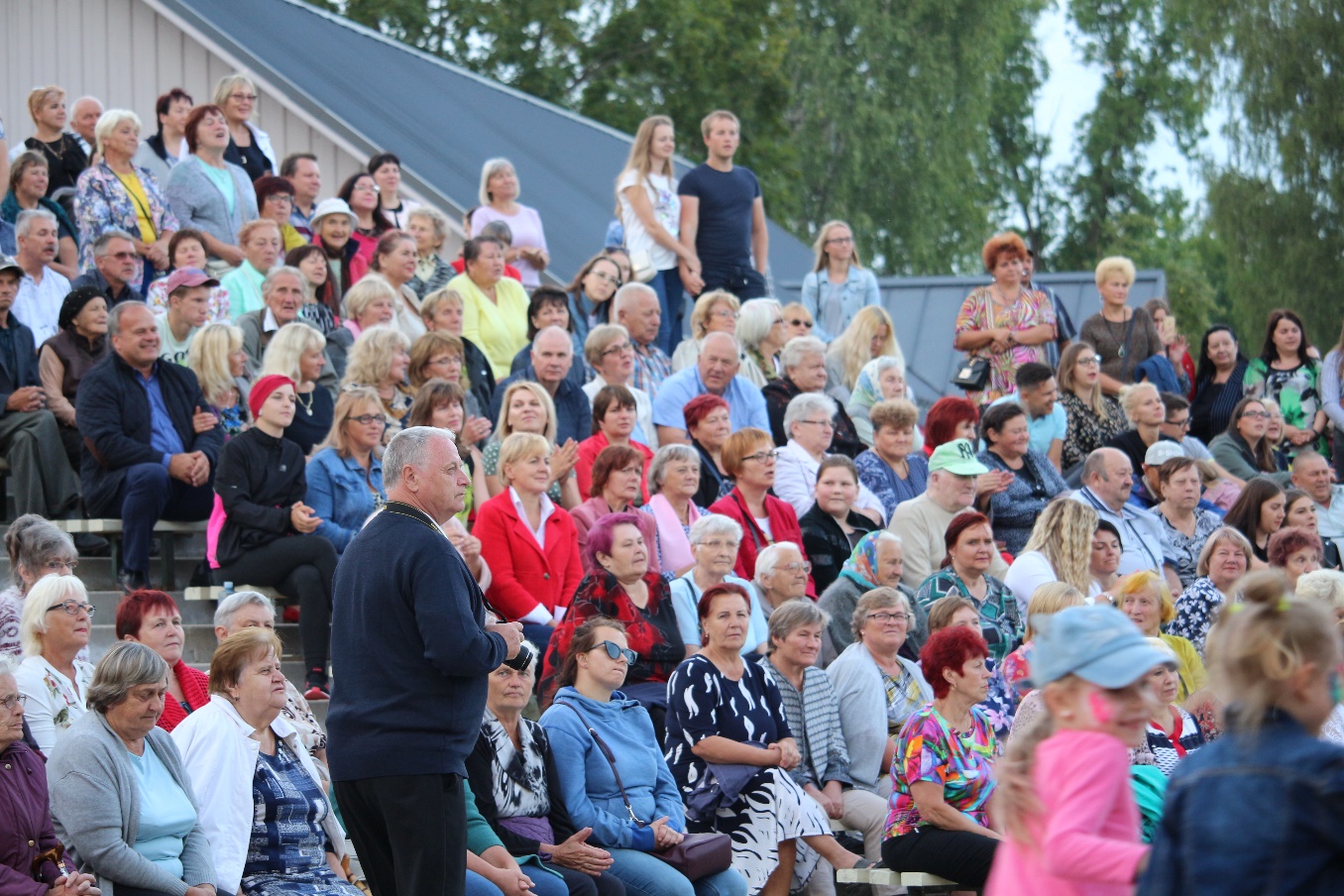 Attēls Kārsavas novada kultūras pasākumus 2020.gadā apmeklēja vairāk nekā 6000 skatītāji.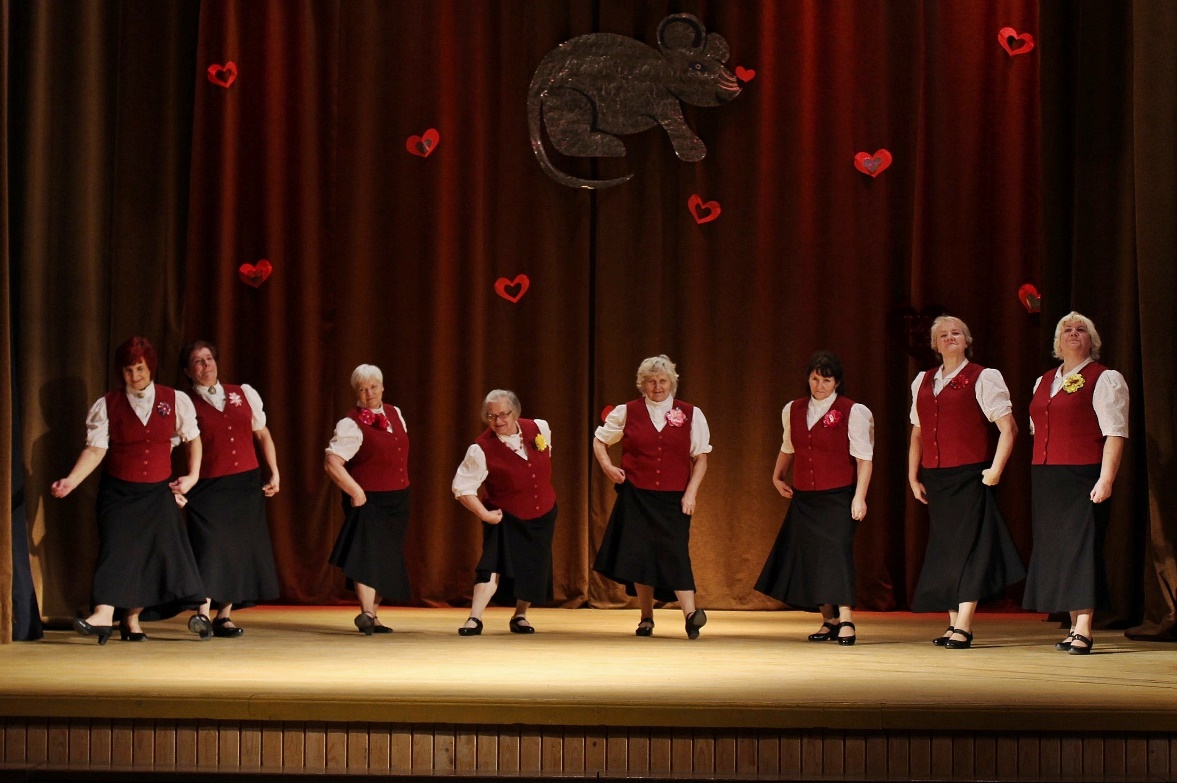 Attēls Kārsavas KN “Senleja”dejotājas ieskandina “Žurkas “gadu.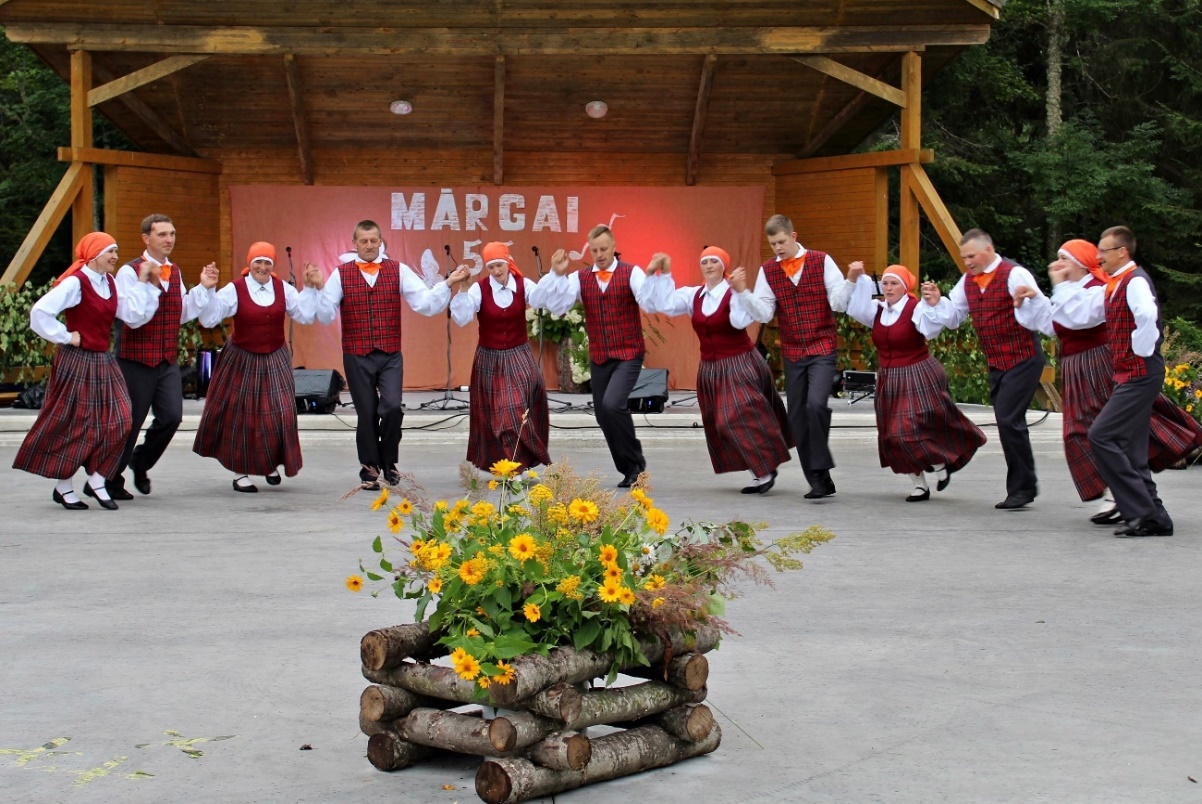 Attēls  Mērdzenes vidējās paaudzes deju kolektīvs “Luste”Pateicoties šim projektam, savā krātuvē ir ieguvis vasaras sieviešu tautas tērpu, kas ir viegls, ērts dejotājām un pievilcīgs skatītājiem., kā arī sieviešu un vīriešu saktas.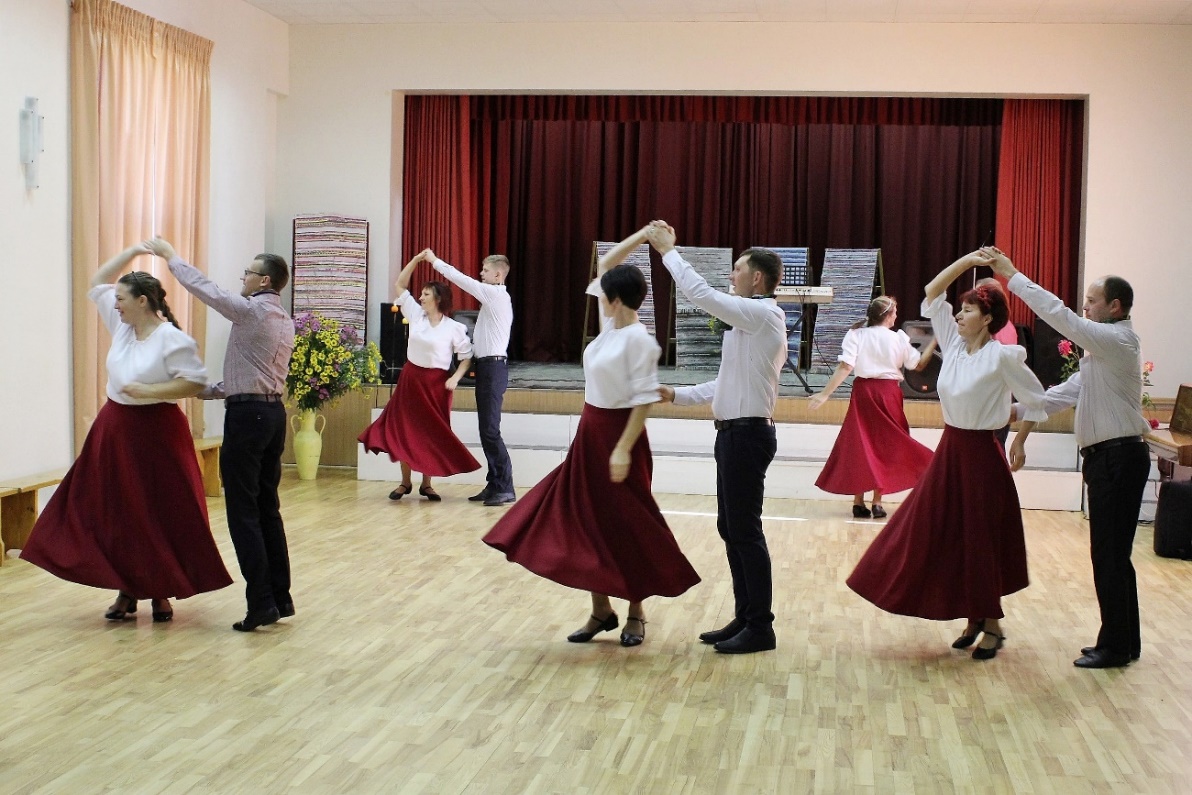 6.4. attēls Mērdzenes KN dejotāji.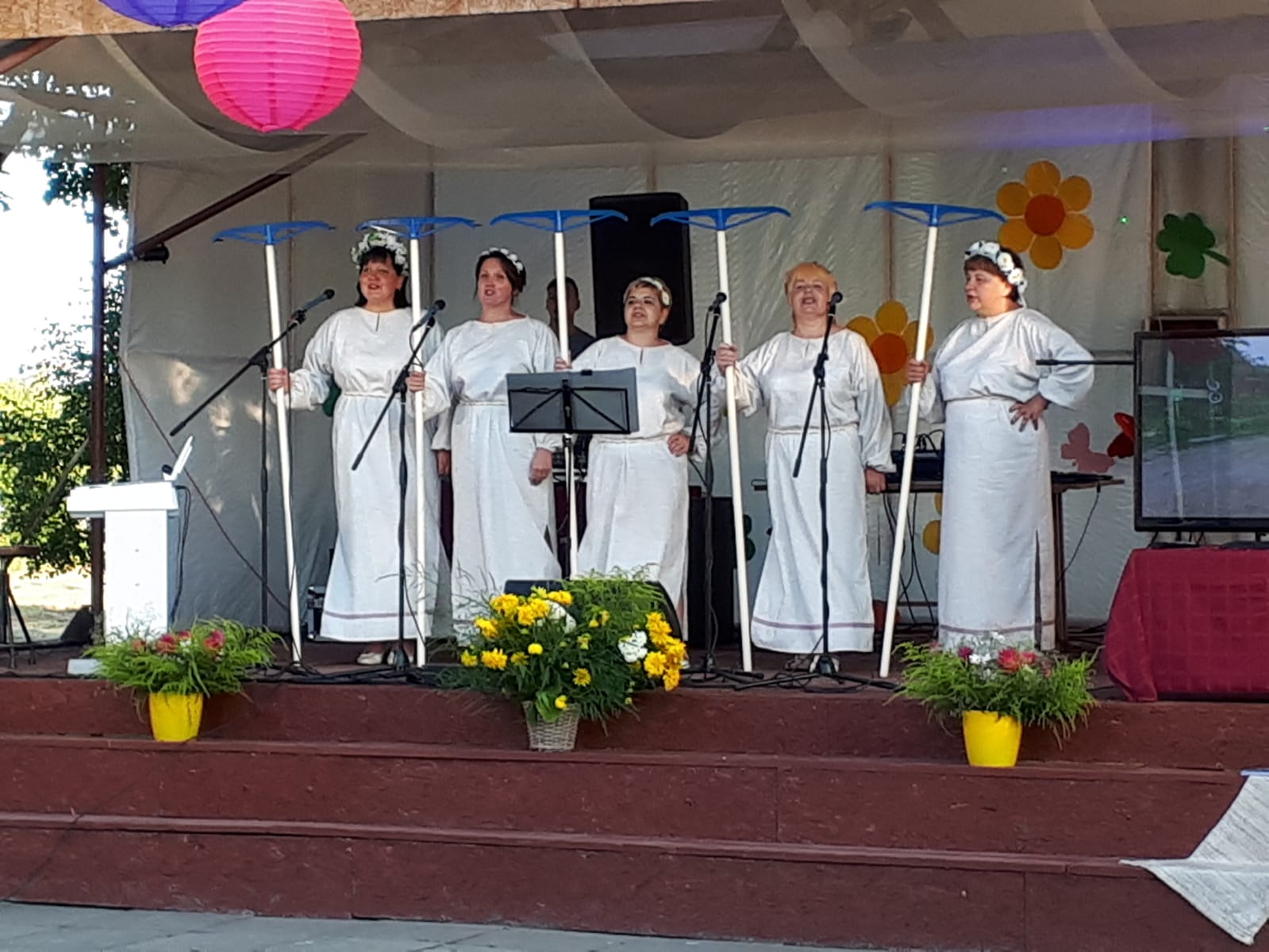 Attēls Sieviešu vokālais ansamblis “Straujupīte”Goliševas pagastā tradicionāli tiek svinēta Serafima diena. Sieviešu vokālais ansamblis “Straujupīte” iepriecina skatītājus  ar projektā iegādātajiem tērpiem.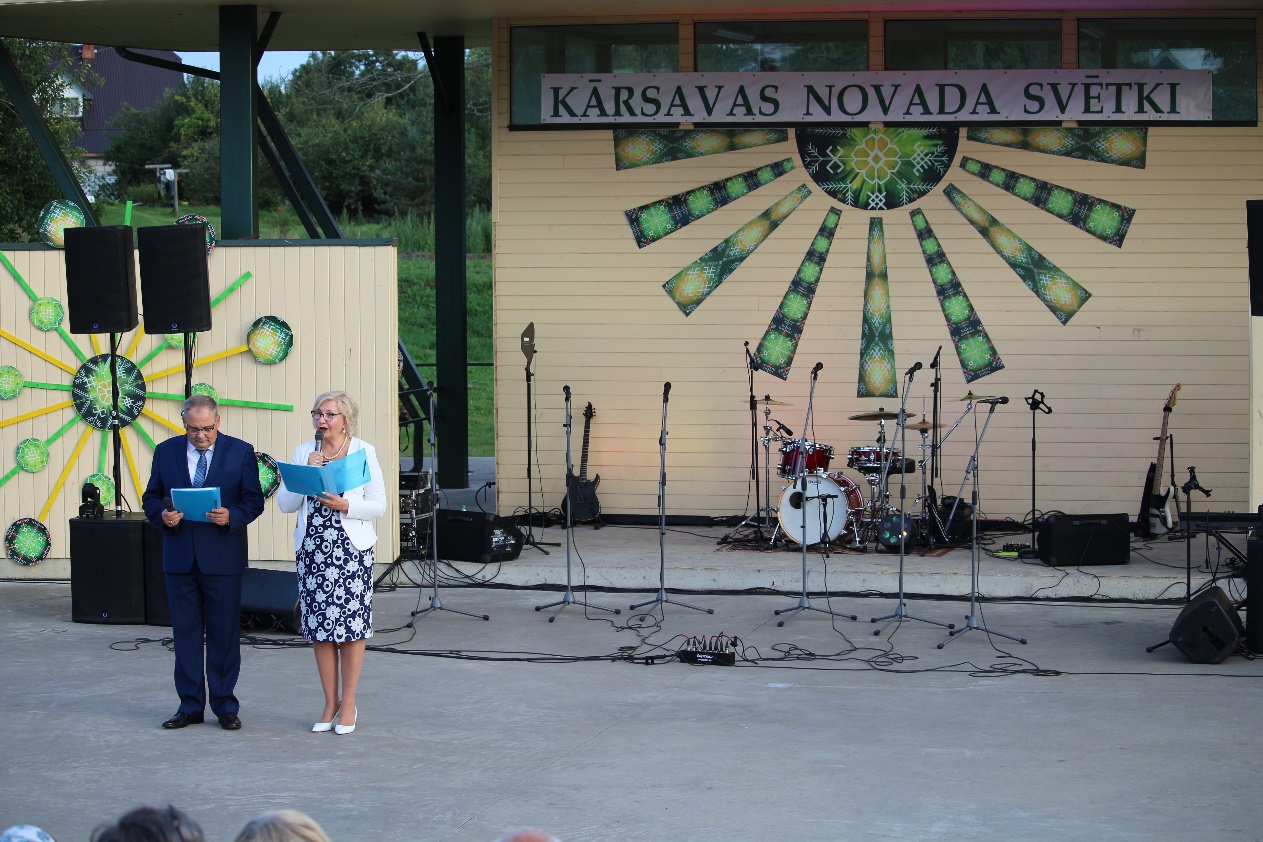 Attēls Novada svētku pasākumsProjekta ietvaros iegādātā aparatūra nodrošina apskaņošanas iespējas visos novada svētku pasākumos.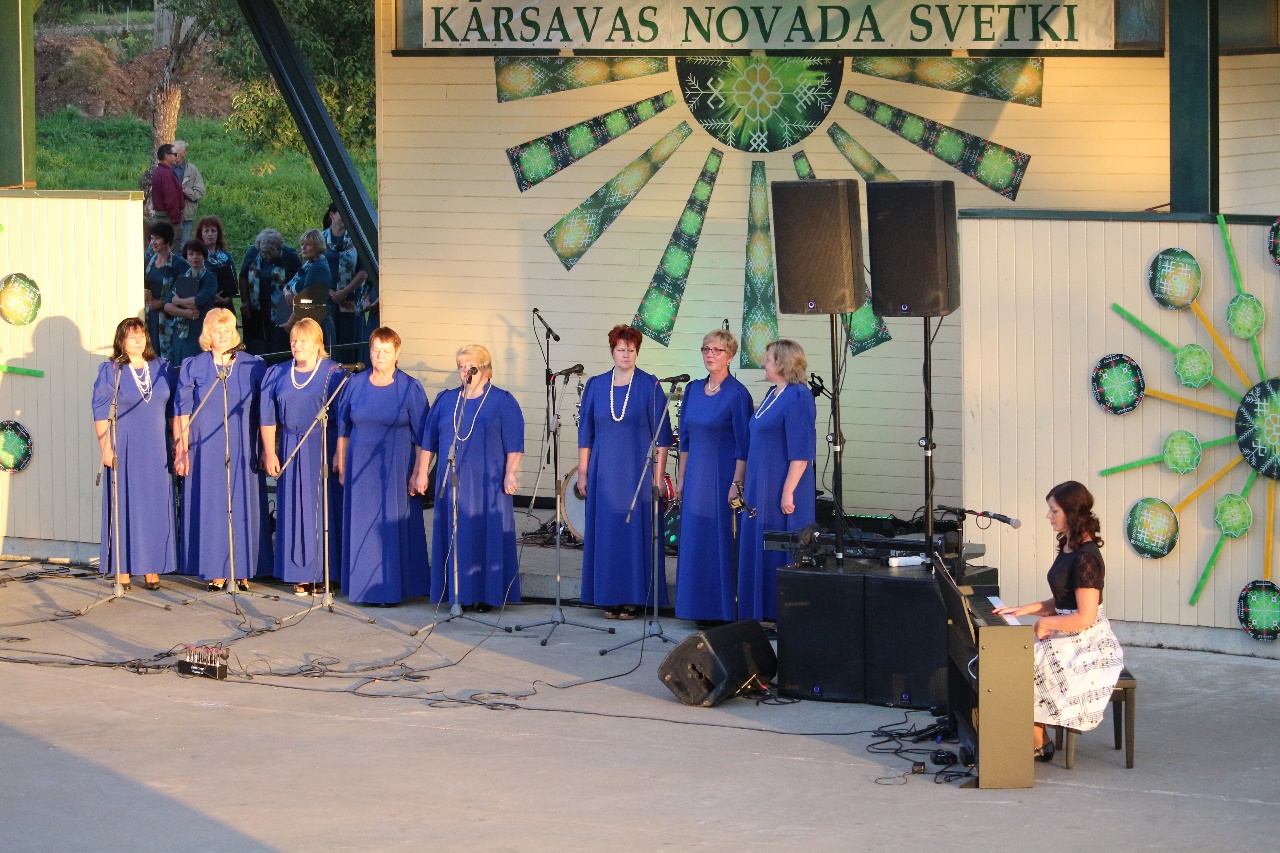 Attēls Salnavas KN garīgo dziesmu ansamblis “Pieskāriens”. Pie klavierēm L. Žukovska.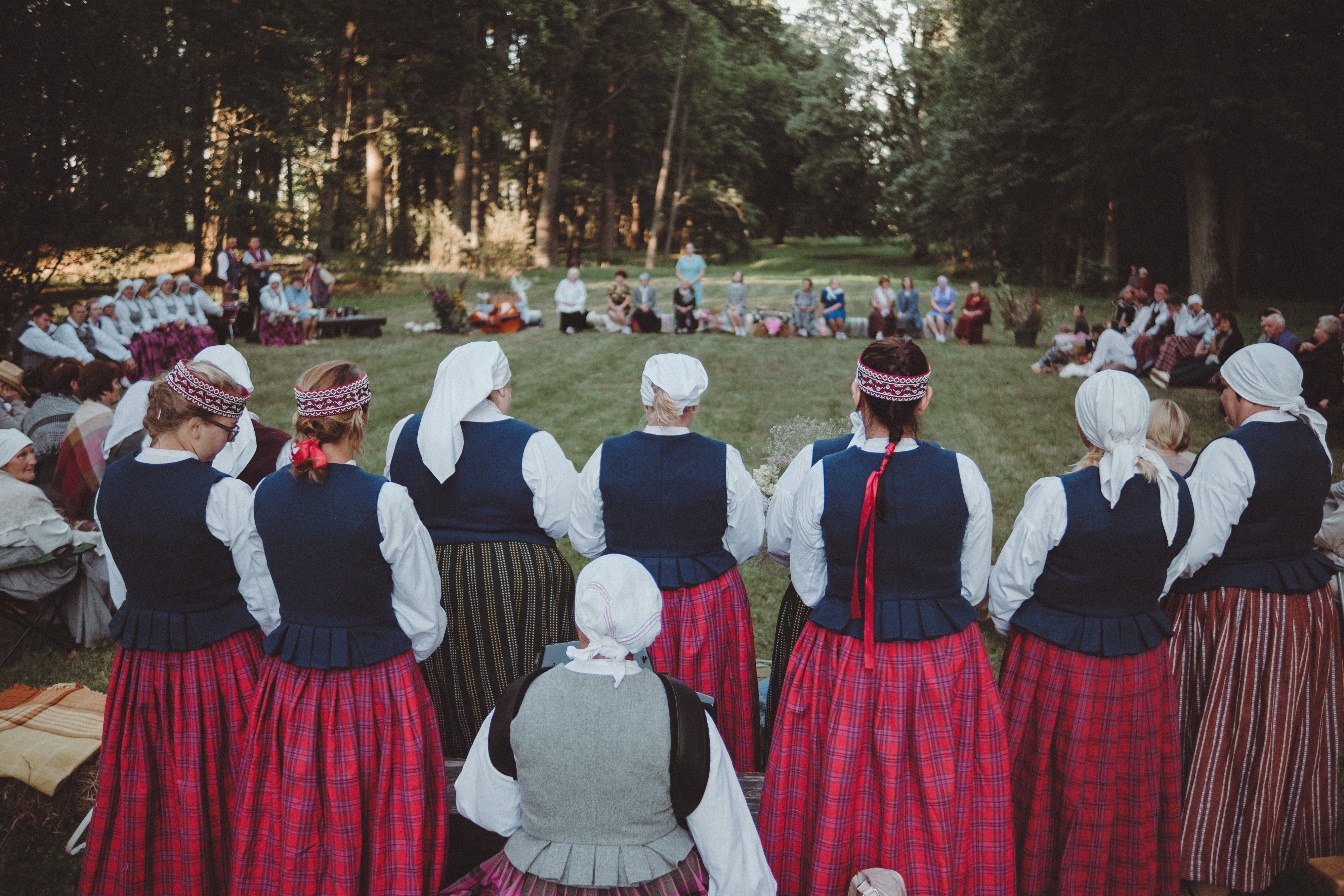 Attēls Malnavas muižā Bozovas etnogrāfiskais ansamblis svin jubileju.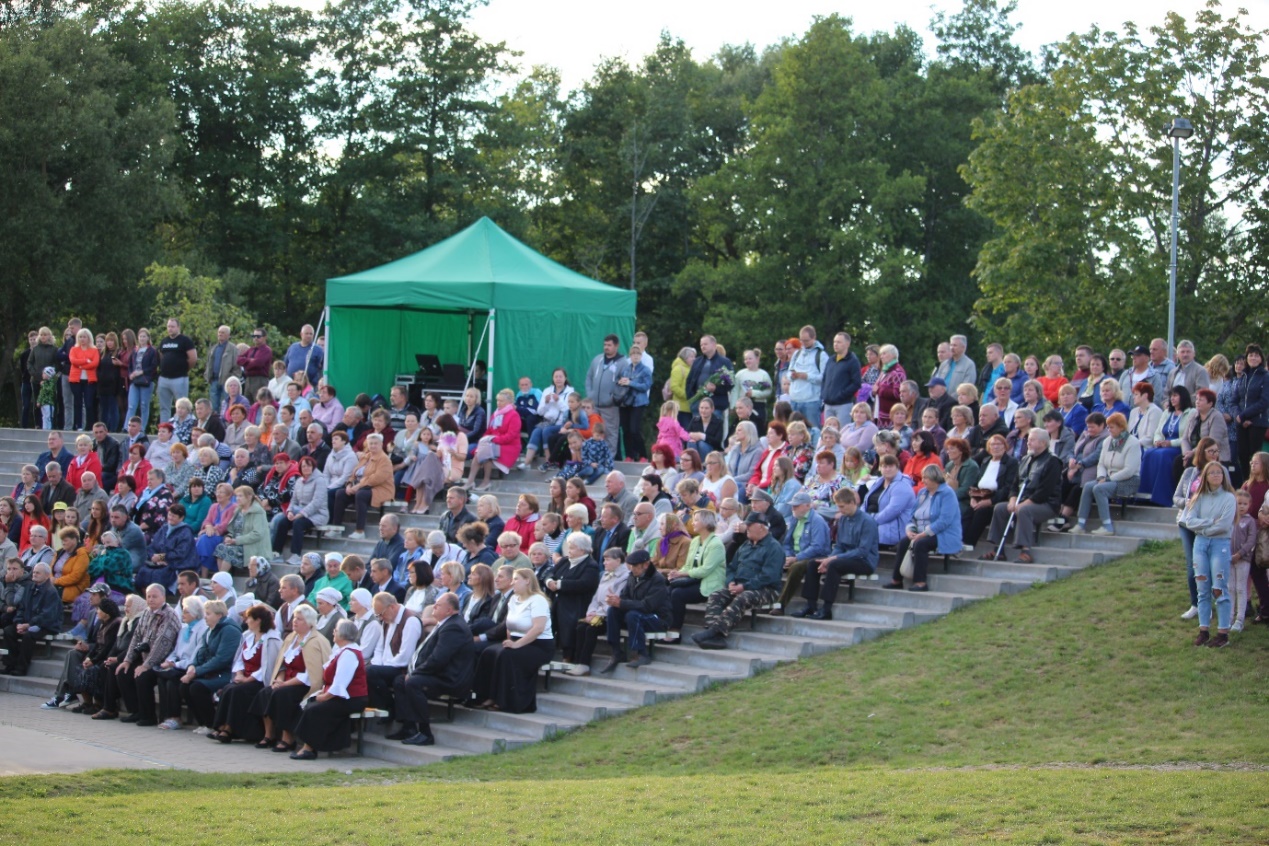 6.8. attēls Novada svētkupasākums2020.gada novada svētkos piedalījās skatītāji no visiem novada pagastiem. Novada pasākumus apskaņo vietējie skaņu operatori ar projektā iegādāto aparatūru.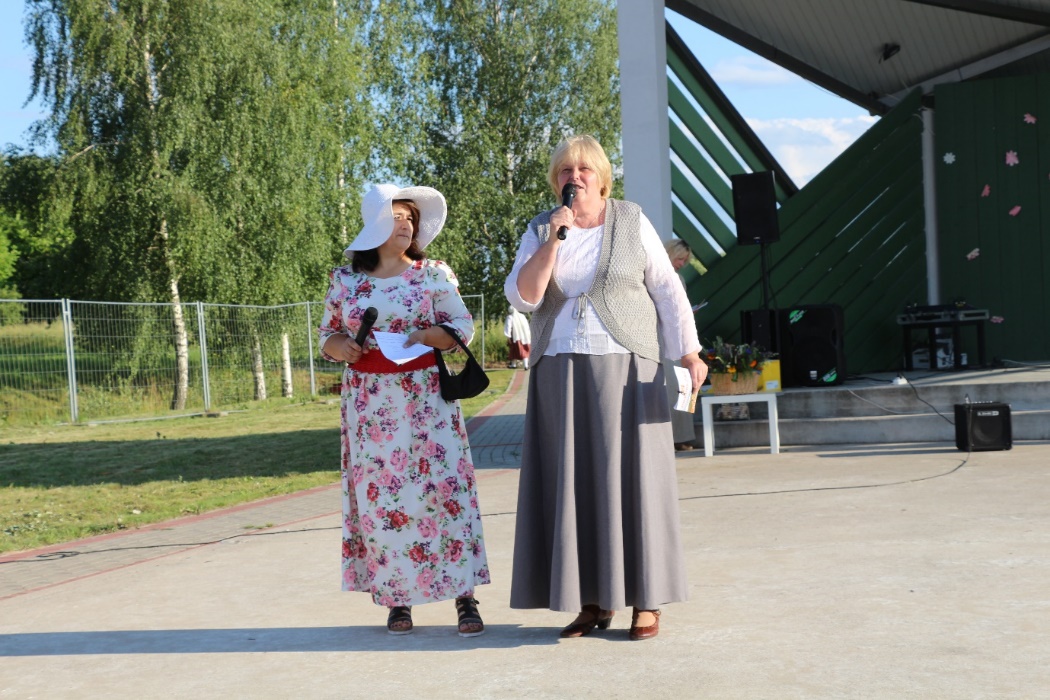 6.9. attēls Salnavas estrādi ieskauj pārvietojamais žogs.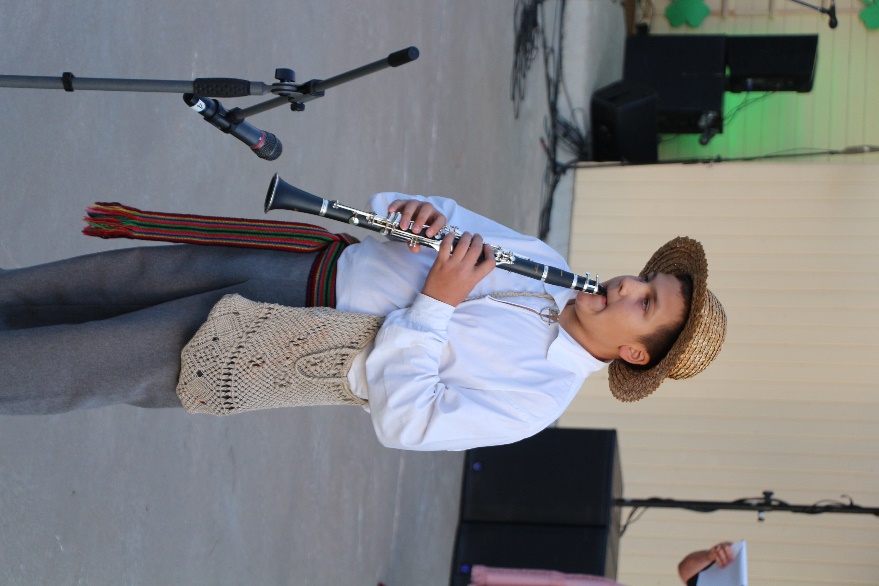 6.10 attēls Salnavietis Jānis Burmeisters spēlē klarneti.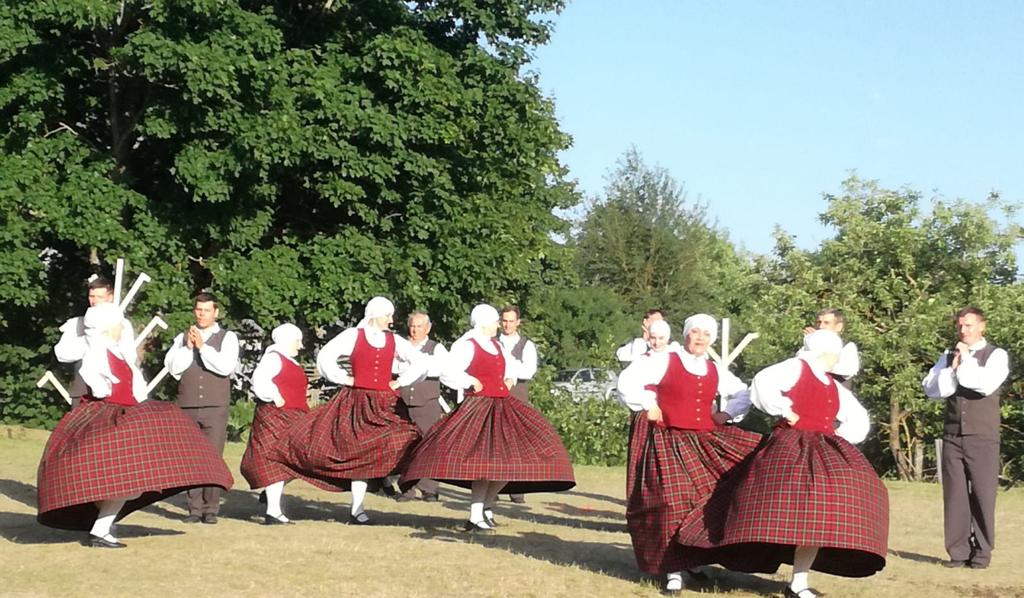 6.11 attēls Mežvidu dejotāji.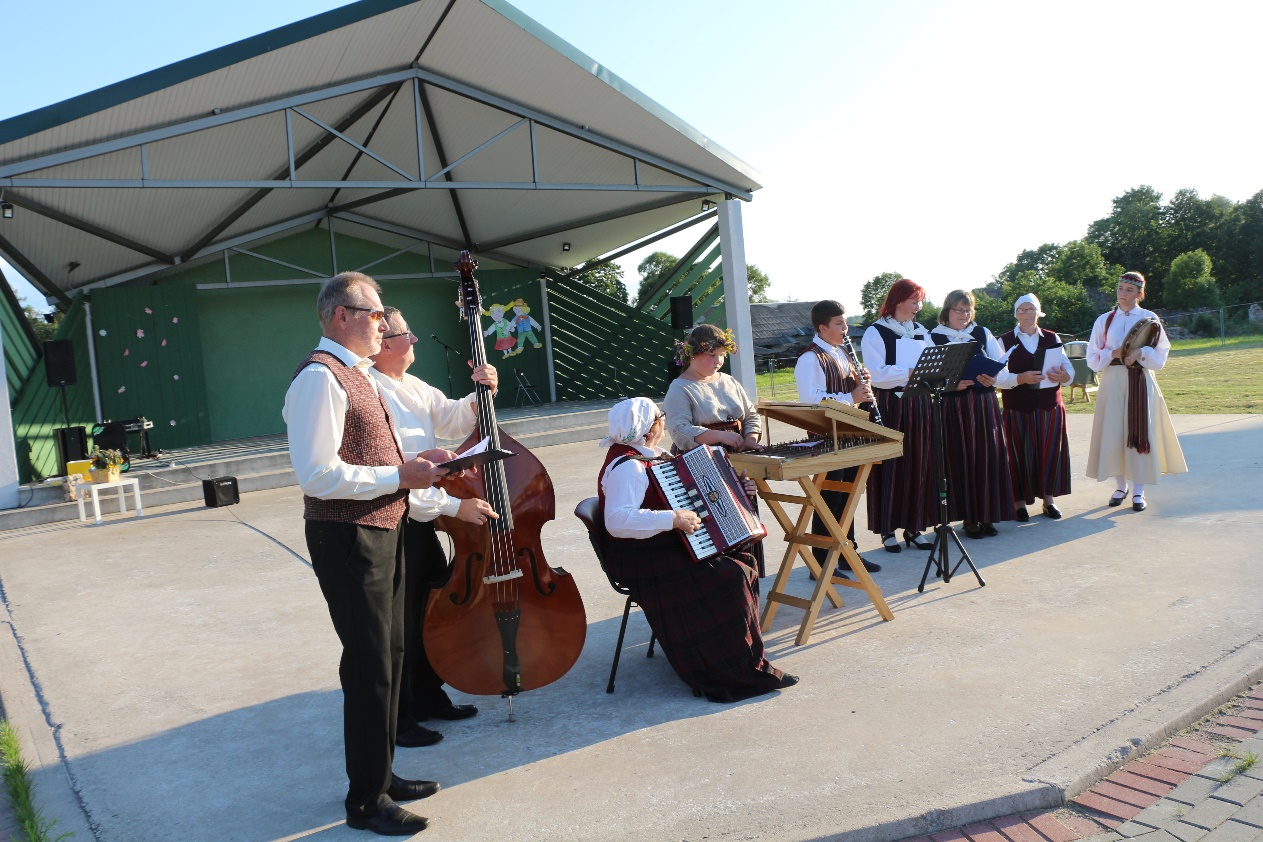 6.12. attēls Salnavas etnogrāfiskais ansamblis 2020.gada Līgo svētkos.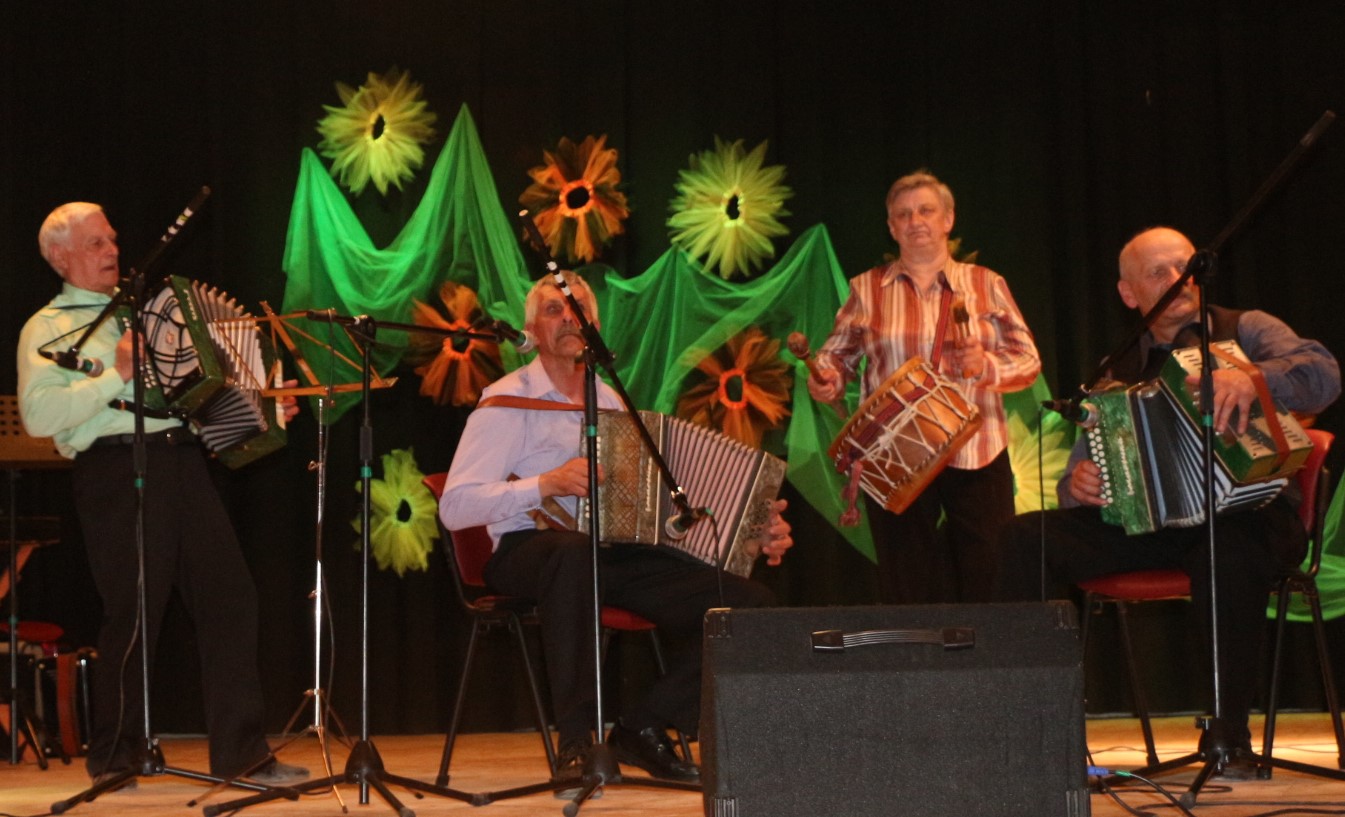 6.13. attēls Salnavas večerinku muzikanti.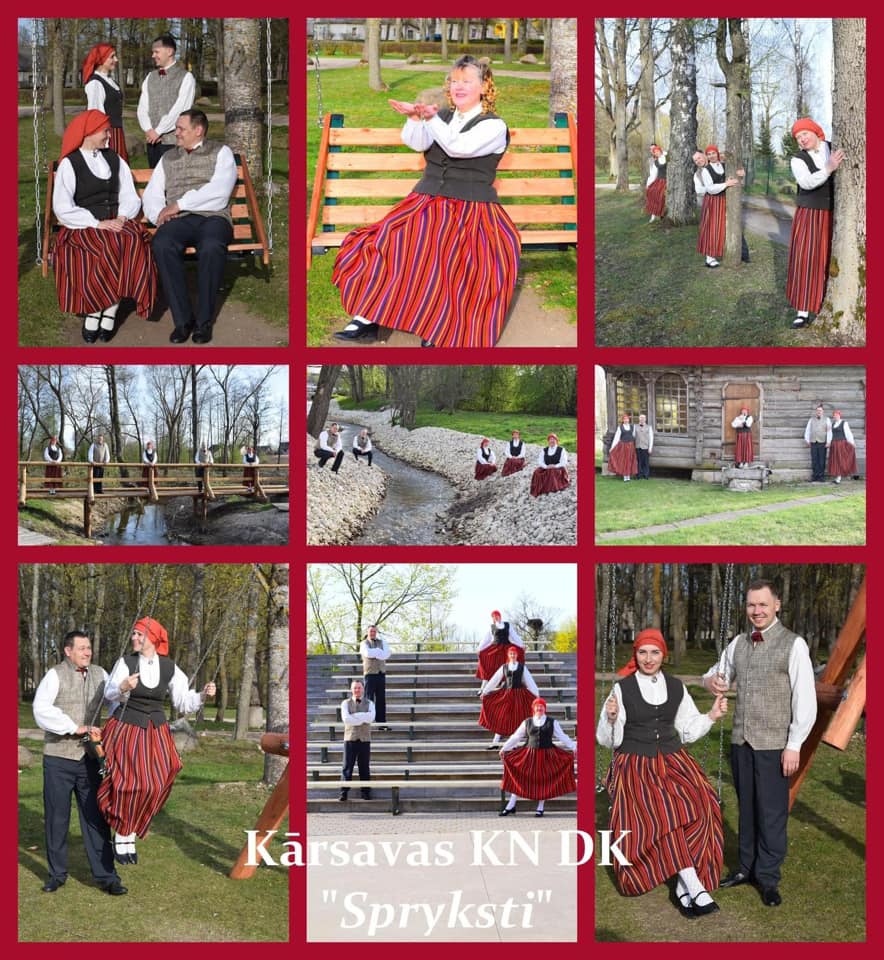 
6.14. attēls Projekta tērpos 2020.gadā  Kārsavas KN 
VPDK "Spryksti" -   4. maijā Vislatvijas "Tērpu Gājienā"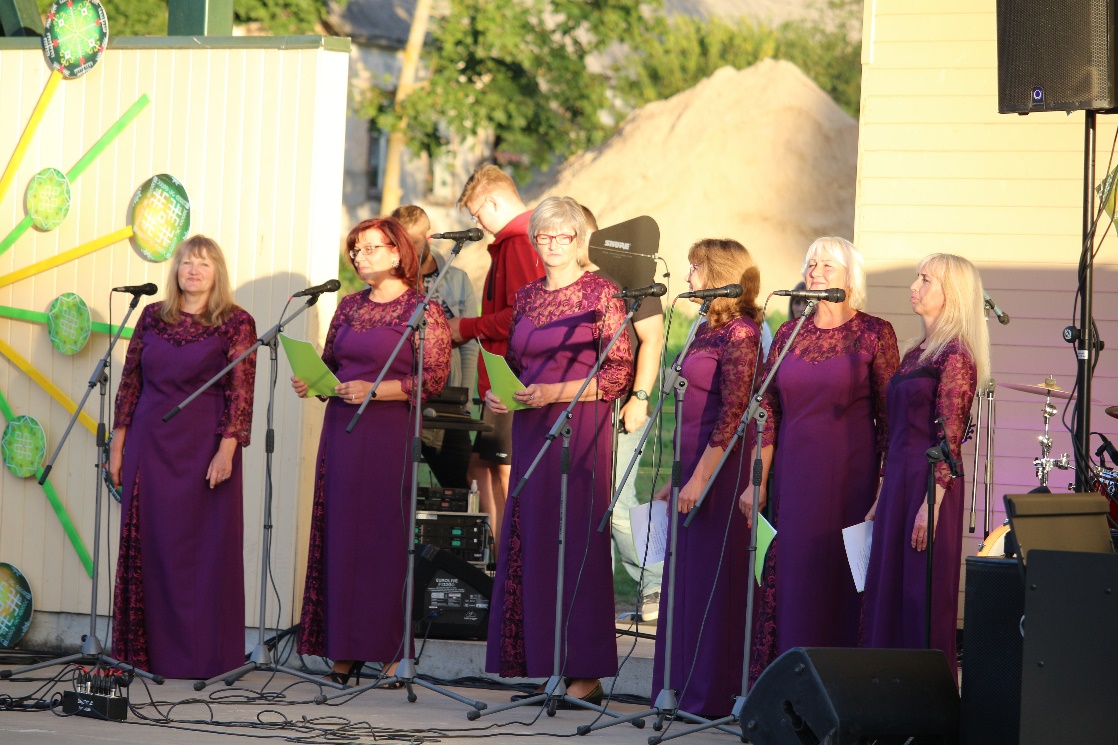 6.15. attēls  28. augustā Skerco "Novada Svētku koncertā" 
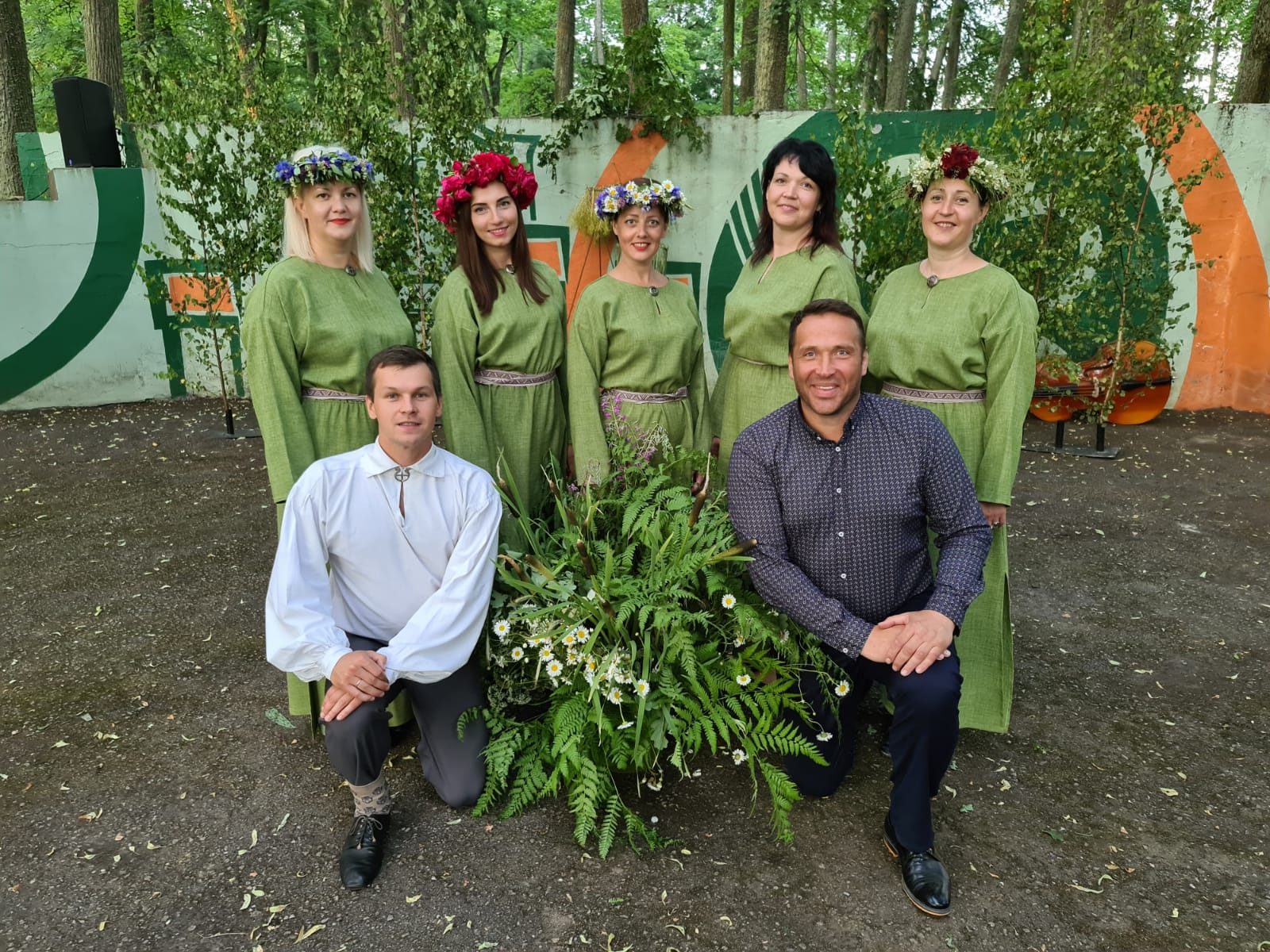 6.16.attēls Malnavas pagasta jauktais vokālais ansamblis “Konsonanse”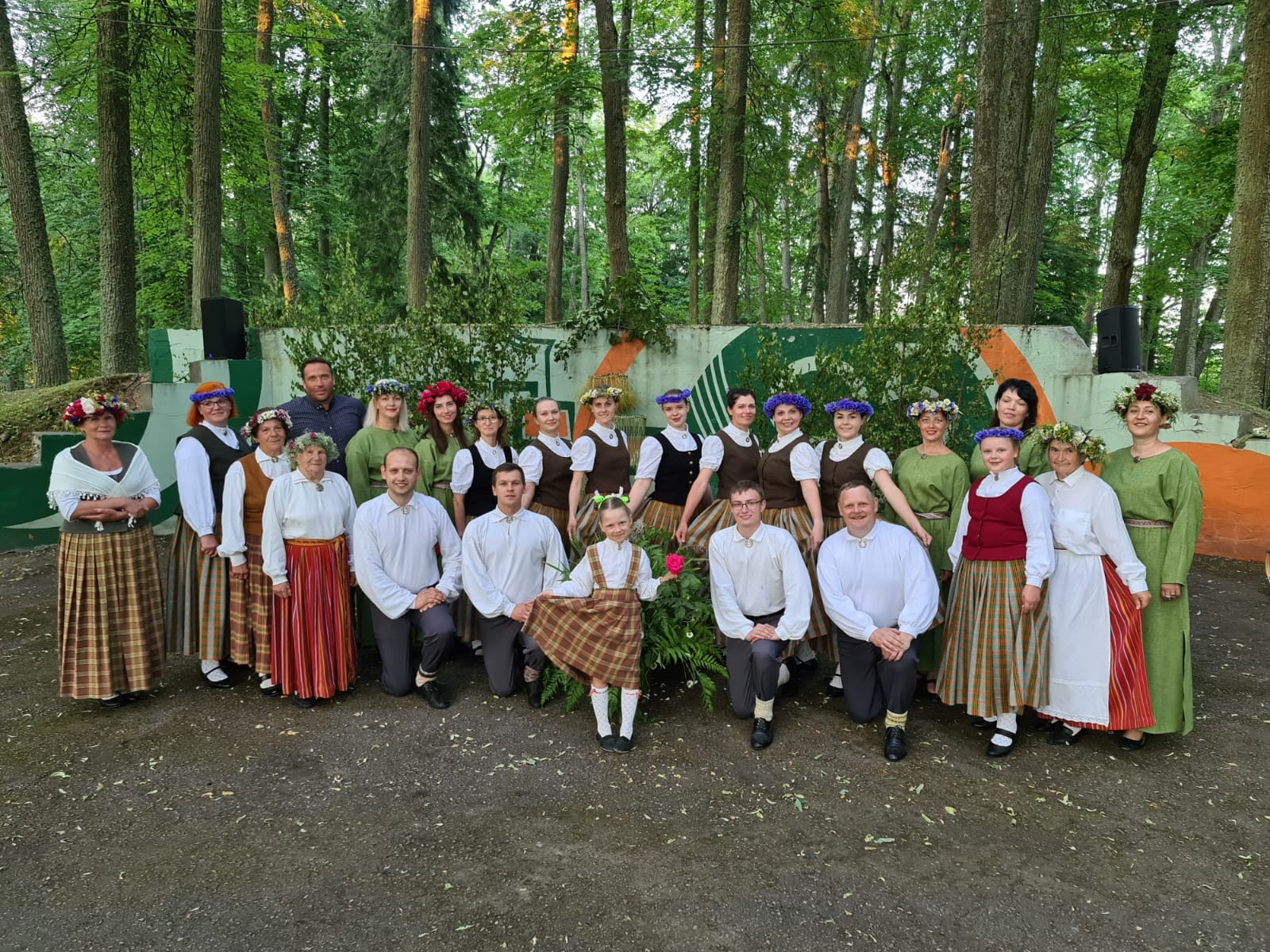 6.17.attēls Malnavas amatierkolektīvi 2020.gada ielīgošanā.Projektos iegādāti tērpi amatierkolektīviem un aprīkojums kultūras norišu uzlabošanai Kārsavas novadā. Iegādātie skatuves tērpi tiek izmantoti gan Kārsavas novadā notiekošajos pasākumos, gan pārstāvot savu pašvaldību starpnovadu un valsts mēroga norisēs kā arī starptautiskajos festivālos. Kārsavas novadā darbojas 41 amatierkolektīvs, pavisam kopā 550 dalībnieki. Projektā iegādātie tērpi tika izmantoti 20 kolektīviem, kurus izmantoja 220 dalībnieki. Gada laikā Kārsavas novada kolektīvi uzstājušies pavisam kopā 50 dažādos pasākumos, kuros pulcējās vairāk nekā 6000 skatītāju. Sakarā ar esošo Covid-19 situāciju nebija iespējas organizēt pasākumus no marta līdz jūnijam un no novembra līdz gada beigām.Kārsavas novada kultūras norises var apskatīt http://karsava.lv/galerijas/cat-kultura/TūrismsGalvenie uzdevumi ir Kārsavas novada un Latgales reģiona popularizēšana un tēla attīstība – bukletu izstrāde, dalība tūrisma izstādēs un konferencēs, semināros u.c. pasākumos, pārstāvēts un popularizēts novads dažādos pasākumos Latvijā un ārpus tās robežām.Tika nodrošināta pārstāvniecība starptautiskajās tūrisma izstādēs: Latvijā (Rīga, Balttour 2019), Nīderlandē, Lietuvā, Igaunijā, Vācijā kā arī Baltkrievijā un Polijā, dalība Latgales tūrisma konferencē.Gada griezumā izdoti tūrisma mārketinga materiāli par Kārsavas novadu 3 000 eksemplāri. Noorganizēts jauno uzņēmēju biznesa ideju konkurss “STEP UP!”. Visa gada garumā tika uzturēta Kārsavas novada mājaslapa- visit.karsava un Kārsavas novada tūrisma informācijas punkta facebook lapa: https://www.facebook.com/visit.karsava/.Apmeklētākie objekti 2020. gadā ir bijuši dabas parks “Numernes valnis”, Numernes skatu tornis, vides instalāciju objekts “Uguns”, no tūrisma pakalpojumu sniedzējiem vispopulārākie ir Malnavas “Dzīļu” maiznīca un Latgolys šmakovkas muzejs Malnavā, kā arī Malnavas muižas un parka apmeklējums, Bišu namiņš, Amatu māja Mežvidos un Annasmuižas tējas Salnavā, kā arī lielās ekskursiju grupas labprāt apmeklē SIA Latgales dārzeņu loģistika – siltumnīcu kompleksu “Mežvidi”. Nenoliedzami kā galvenie tūrisma objekti Kārsavas pilsētā ir Malnavas Rožukroņa Dievmātes Romas katoļu baznīcas, Kārsavas Sirdsskaidrās Eufrosīnijas pareizticīgo baznīca, Kārsavas Sirdsskaidrās Eufrosīnijas pareizticīgo baznīca, Kārsavas Augšāmcelšanās evaņģēliski luteriskā baznīca. Komunikācija ar sabiedrībaPasākumi, kas veikti sabiedrības informēšanai un izglītošanai informācija masu saziņas līdzekļiemVeidojot komunikāciju ar iedzīvotājiem un iegūstot atgriezenisko saiti, tiek izmantoti dažādi mehānismi, ar kuru palīdzību iedzīvotāji var iesniegt savus priekšlikumus vai sūdzības, kā arī uzdot sev interesējošos jautājumus. Gada sākumā tiek veikta iedzīvotāju aptauja, par pašvaldības darbu un dzīvi novadā. Iegūtie pētījuma dati tiek rūpīgi analizēti un ņemti vērā turpmākajā darbā.Ikvienam iespējams sazināties ar pašvaldību arī elektroniski, atsūtot iesniegumu vai jautājumu uz e-pastu, atbildes uz tiem sagatavo atbilstošie speciālisti. Ik nedēļu noteiktos laikos iespējams pieteikties un ierasties uz iedzīvotāju pieņemšanu pie pašvaldības vadības. Sadarbojoties ar Kārsavas novada biedrībām, regulāri tiek publicēta informācija par to aktivitātēm un projektiem pašvaldības informācijas kanālos. TelevīzijaSabiedrisko attiecību speciāliste, Kārsavas novada pašvaldības vadība un pašvaldības struktūrvienību vadītāji un speciālisti regulāri sniedz informāciju un atbildes ziņu aģentūrām, lielākajiem Latvijas nacionālajiem laikrakstiem, radio un televīzijai, kā arī reģionālajiem medijiem.Informatīvs Kārsavas novada izdevumsKatru mēnesi tiek izdots un turpmāk tiks izdots informatīvs Kārsavas novada izdevums „Kārsavas Novada Vēstis” 2001 eksemplāru tirāžā, vāks krāsains. Ar pagastu pārvaldnieku starpniecību to piegādā iedzīvotājiem Kārsavas novada pagastos, Malnavas, Mežvidu, Mērdzenes, Goliševas un Salnavas pagastos. Kārsavas pilsētā izdevums tiek izplatīts publiski pieejamās vietās. Laikrakstā tiek atspoguļota aktuāla, iedzīvotājiem interesējoša informāciju, materiāli, lēmumu un saistošo noteikumu skaidrojumi.Kārsavas novada mājas lapa internetā www.karsava.lvKārsavas novada pašvaldības mājas lapa www.karsava.lv kalpo kā pamata informācijas avots par pašvaldības darbu, tās uzdevums ir informēt iedzīvotājus, atvieglot informācijas atrašanu, veicināt pašvaldības un iedzīvotāju komunikāciju.Mājas lapā tiek publicēta aktuālā informācija par pašvaldības darbu, notikumu plāns, atskats uz notikumiem foto un video galerijās. Sabiedrisko attiecību speciālista uzdevumos ir regulāra jaunākās un aktuālākās informācijas apkopošana, sagatavošana.Pirmajā lapā ir izkārtotas aktuālās ziņas, var redzēt jaunākās foto galerijas, tuvāko pasākumu plānu un citas aktuālas sadaļas. Ir izveidotas divas jauns sadaļas, kuras iedzīvotāji aicināti aktīvi izmantot – “Sabiedrības iesaiste” (aptaujas, aktuāli jautājumi un tēmas), “Jautājumi un atbildes”, iespēja pašvaldībai uzdot jums aktuālus jautājumus un saņemt atbildes. Iedzīvotāju iesniegtie viedokļi tiek apkopoti un ņemti vērā lēmumu pieņemšanas procesā. Lietotāji ar ziņām var dalīties sociālajos tīklos. Mājas lapa ir arī ērti lietojama no mobilajām ierīcēm – viedtālruņiem un planšetdatoriem.Sociālie tīkliUzrunājot plašāku auditoriju komunikācijai ar iedzīvotājiem tiek izmantoti sociālie tīkli draugiem.lv, twitter.com, facebook.com un instagram.com. Tajos ir oficiālais pašvaldības konts un dažādu struktūrvienību konti, piemēram, skolām, pirmsskolas izglītības iestādēm, bibliotēkām, tūrismam un biedrībām.Oficiālajam Kārsavas novada pašvaldības kontos tiek lietota atsauce uz pašvaldības oficiālo mājas lapu www.karsava.lv. Vietnē Facebook no  879 pagājušajā gadā, sekotāju skaits pieaudzis līdz 1070 , Instagram sekotāju skaits ir pieaudzis no 581 uz 743. Katrā no tiem ir arī atšķirīgi auditorijas segmenti.Informatīvs stendsLai nodrošinātu pieejamību un informāciju par notikumiem novadā, domes 1.stāvā ir izvietots stends, tā sadalījums “Kultūra”, “Sabiedrība” un “Projekti”.Projektu publicitātes veidošanaSvarīgs sabiedrisko attiecību uzdevums ir pilsētas domes realizēto projektu popularizēšana. Tā kā projekti ir dažādām mērķgrupām, tiem ir jāveido atbilstoši noformēta informācija. Mājas lapā tiem ir izveidota atsevišķa sadaļa, kur var pārskatāmi iepazīties ar pašvaldības realizētajiem projektiem.InforgrafikiNo datiem līdz viegli uztveramam vizuālam stāstam. Pašvaldības dabā ir ļoti daudz datu un dažādas informācijas - infografikas uzdevums ir ne tikai organizēt šo saturu, bet arī komunicēt tajā, lai iedzīvotājiem šī informācija ir saprotamāka un vieglāk uztverama. Šādas inforgrafikas ir veidotas projektu publicitātei, to norises gaitai, pašvaldības budžetam un problēmsituāciju skaidrošanai (atkritumu šķirošana).ProjektiKārsavas novada Attīstības programmas 2019. – 2025.gadam Īstenošanas uzraudzības ziņojums par 2020.gadu Kārsavas novada attīstības programma apstiprināta ar Kārsavas novada domes 2018. gada 27.decembra lēmumu Nr.17&3 “ Par Kārsavas novada attīstības programmas 2019.-2025. gadam apstiprināšanu”.Pašvaldības attīstībai ir noteikti sekojoši stratēģiskie mērķi un ilgtermiņa prioritātes, lai sasniegtu  veicamos uzdevumus.9.1. att. Kārsavas novada stratēģiskie mērķi un ilgtermiņa prioritātesVidēja termiņa prioritātes ir svarīgākie nosacījumi, lai stimulētu ilgtermiņa prioritāšu sasniegšanu. Vidējā termiņā sasniedzamie rezultātiIzvirzot vidēja termiņa prioritātes, ir definēti vidējā termiņā sasniedzamie rezultāti, kas raksturos šo prioritāšu izpildi.9.2. tabula. Vidējā termiņā sasniedzamie rezultātiPēc 2020. gada rezultātiem, kas apkopoti ikgadējā pārskatā, var secināt, ka attiecībā pret bāzes gadu, ir sasniegti vairāki plānotie rādītāji un attīstības programmā nospraustie mērķi tiek veiksmīgi realizēti.Ekonomiski aktīvo uzņēmumu skaits (SIA, zemnieku saimniecības, sabiedriskās un reliģiskās organizācijas, Individuālie uzņēmumi, budžeta iestādes, kooperatīvās sabiedrības, individuālie komersanti) 2020. gadā  ir nedaudz samazinājušies , salīdzinot ar 2017. gadu.Lielāko novada uzņēmumu apgrozījums ar katru gadu pieaug.Teritorijas attīstības līmeņa indekss raksturo attīstības līmeni attiecīgajā gadā, konkrētajā teritorijā. Kārsavas novads pēdējos gados ir 107 vietā no 110 pašvaldībām. Bezdarba līmenis, kā tas tiek plānots samazinās, bet salīdzinoši ar 2019. gadu atkal pieaudzis par 1,2%.Tā kā samazinās iedzīvotāju skaits, tad arī samazinās arī nodarbināto skaits.Tiek plānots, ka izglītojamo skaits novada mācību iestādēs  līdz 2025. gadam samazināsies, saistībā ar kopējo demogrāfisko situāciju visā valstī, savukārt interešu izglītības programmu izglītojamo skaits palielināsies, jo, kā rāda dati, jau šobrīd ir tendence ievērojami pieaugt šim rādītājam.Jauni sporta objekti 2020. gadā nav uzbūvēti, taču līdz 2025 gadam ir iecere par Daudzfunkcionālas sporta halles būvniecību Kārsavā. Demogrāfiskā situācija ietekmē arī to, ka katru gadu samazinās novada bibliotēku apmeklētāju skaits. Salīdzinot  ar 2017. gadu tas samazinājies par 10,82%.Amatiermākslas kolektīvu skaits ir palicis bāzes gada līmenī un nav samazinājies, kā arī sociālā darba speciālistu skaits nav samazinājies.Tā kā 2020.gadā vēl netika uzsākta uzsākta daudzfunkcionālā sociālā centra darbība, tad pakalpojumi netika sniegti. Darbība uzsākta 2021. gadā.Feldšeru-vecmāšu punktu skaits tiek saglabāts, kur tiek nodrošinātas arī ģimenes prakšu vietas.Ir  pozitīva tendence palielināties gan tūrisma pakalpojuma sniedzēju skaitam, gan tūristu skaitam novada teritorijā.Gan pašvaldības budžeti ieņēmumi, gan izdevumi 2020.gadā ir palielinājušies, salīdzinot ar bāzes gadu.Ceļu segums uz pašvaldības ceļiem un ielām katru gadu tiek atjaunots gan ES projektu ietvaros, gan par pašvaldības līdzekļiem, tāpēc ir ievērojams kāpums sasniedzamajos rādītājos. Melnais segums uz 2020. gada beigām sasniedza   9,54% kas ir par 2,94% vairāk kā 2017. gadā.Šķiroto atkritumu īpatsvars kopējā atkritumu plūsmā  sasniedzis 10,8%, kas ir par 1,45% vairāk kā 2019. gadā.Šobrīd novadā nav izveidots neviens veloceliņš, taču līdz 2025. gadam plānots ierīkot 2 veloceliņus..Katru gadu tiek pilnveidots darbs pie Informācijas stendu  pie kultūrvēsturiskajiem pieminekļiem uzstādīšanas. Uz 2020. gadu uzstādīti  35 informācijas stendi .nozīmīgākie projekti, kas paveikti 2020.gadā2020. gadā īstenoti vairāki projekti gan piesaistot ES fondu līdzekļus, gan ieguldot pašvaldības līdzekļus. 9.3. tabula. Nozīmīgākie projekti 2020. gadāPārskats par pašvaldības nekustamo īpašumu  formēšanas pasākumiem  2020.gadā
Ierakstīti zemesgrāmatā,  laika posmā 01.01.2020.-31.12.2020.
9.4. tabula Ierakstīti zemesgrāmatā,  laika posmā 01.01.2020.-31.12.2020.        Zemes vienību  kadastrāla uzmērīšana, laika posmā 01.01.2020.-31.12.2020. 9.5. tabula.    Zemes vienību  kadastrāla uzmērīšana, laika posmā 01.01.2020.-31.12.2020.Būvju kadastrālā uzmērīšana, laika posmā 01.01.2020-31.12.2020.9.6. tabula.  Būvju kadastrālā uzmērīšana, laika posmā 01.01.2020-31.12.2020.          Zemes ierīcības projektu izstrāde- laika posmā 01.01.2020-31.12.2020.         “Salnavas muiža”  kadastra apzīmējums 6894 006 0562.Meža apsaimniekošanas plānu izstrāde, laika posmā 01.01.2020-31.12.2020.9.7. tabula.  Meža apsaimniekošanas plānu izstrāde, laika posmā 01.01.2020-31.12.2020Meža apsaimniekošanas plānu izstrāde, laika posmā 01.01.2020-31.12.2020.9.8 tabula Meža apsaimniekošanas plānu izstrāde, laika posmā 01.01.2020-31.12.2020.Būvvaldes darbība 2020. gadā:2020. gadā Kārsavas būvvalde izsniegusi :Būvatļaujas                                                     -             12 gab.Apliecinājuma kartes                                   -               18 gab.Valsts pieņemšanas komisijas akti            -                  17 gab.Atzinumi “Par būvju pārbaudi                    -                49 gab.Izziņas “Par būvju neesību”                        -                36 gab.Paskaidrojuma raksti I. grupas būvēm     -                   38 gab.Rakšanas darbu atļaujas                              -                  9 gab.Projektu dokumentācijas saskaņojumi    -                  122 gab.Dažādu būvju Apsekošanas akti                  -               18 gab.Pielikumus Nr.1 būvn uzsākšanai                -               28 gab.Pielikumā: Nexia Audit Advice  neatkarīgu revidentu ziņojums uz 4(četrām) lapām.Domes priekšsēdētāja						I. SilickaDOKUMENTS IR PARAKSTĪTS AR DROŠU ELEKTRONISKO PARAKSTU UN SATUR LAIKA ZĪMOGUNosaukumsPlatība (km2)Iedz. sk. uz 01.01.2019.Iedz. sk. uz 01.01.2020.Iedz. sk. uz 01.01.2021.Goliševas pagasts79,52356350308Kārsavas pilsēta4,10204020601923Malnavas pagasts163,51113311241043Mežvidu pagasts124,94812790743Mērdzenes pagasts89,24609604550Salnavas pagasts165,55653625569Kopā626,86560355535127Pamatbudžets (EUR)Ziedojumi un dāvinājumi (EUR)Resursi izdevumu segšanai (kopā)9 138 481150Naudas līdzekļu atlikums1 681 770-Ieņēmumi7 066 444150Saņemtie aizņēmumi390 267-Izdevumi, aizņēmumi, ieguldījumi (kopā)7 637 510150Izdevumi7 197 062150Aizņēmumu atmaksa440 448-Naudas līdzekļu atlikums uz gada beigām1 500 971-Pašvaldības ieņēmumu struktūra2018. gada izpilde, EUR2019. gada izpilde, EURPlāns 2020. gadā, EURIzpilde 2020. gadā, EURPlāna izpilde, %Iedzīvotāju ienākuma nodoklis2 071 7262 254 03319629342028088103Nekustāmā īpašuma nodoklis347 867363 788308327353312115Nenodokļu ieņēmumi69 599179 3657740297379126Maksas pakalpojumi un citi pašu ieņēmumi314 060333 054285681339544120Transferti3 567 8833 582 3174517597422910194KOPĀ6 371 1356 712 5577165941706644499Izdevumi valdības funkciju sadalījumā2018. gada izpilde, EUR2019. gada izpilde, EURPlāns 2020. gadā, EURIzpilde 2020. gadā, EURPlāna izpilde, %Vispārējie valdības dienesti523 956565 58866632360907891Sabiedriskā kārtība un drošība26 59227 131296552167373Ekonomiskā darbība1 157 363254 5911758589133256876Vides aizsardzība77 65669 2811014347080570Pašvaldību teritoriju un mājokļu apsaimniekošana869 281876 867121435290312974Veselība85 72772 164890807481084Atpūta, kultūra un reliģija476 497443 65680330357707972Izglītība2 407 4402 551 1552806737248730689Sociālā aizsardzība801 690886 260112016395208285Pavisam6 426 2025 746 6938589636702853082Ziedojumu un dāvinājumu budžeta izdevumu struktūraIzpilde 2018. gadā, EURIzpilde 2019. gadā, EURPlāns 2020. gadā, EURIzpilde 2020. gadā, EURPlāna izpilde,%Vispārējie vadības dienesti61-150150100Teritoriju un mājokļa apsaimniekošana29---100Atpūta, kultūra un reliģija96270--0Izglītība2 926703--0AizdevējsMērķisParakstīšanas datumsAtmaksas termiņšAizņēmuma līguma summa, EURParāds uz 31.12.2020 EURValsts KaseELFLA projekts "Pudinavas pamatskolas rekonstrukcija"19.06.200920.05.2029311106,65144 852.05Valsts KaseSIA "Kārsavas namsaimnieks" pamatkapitāla palielināšana KF projekts "Ūdenssaimniecības pakalpojumu attīstība Kārsavā"24.08.201020.08.2034691252,47447 258.79Valsts KaseERAF "Vienības ielas rekonstrukcija Kārsavas pilsēta"06.09.201120.06.2031917718,17197 568Valsts KaseELFLA "Sporta zāles rekonstrukcija"12.12.201110.12.203116647634 100Valsts KaseELFLA "Mežvidu ciema ielu rekonstrukcija"19.06.201220.06.203280646,9521 160Valsts KaseELFLA projekts "Kārsavas pilsētas ielu rekonstrukcija"19.06.201220.06.2032551101,02286 672Valsts KaseKārsavas vidusskolas izglītības kompleksa ēku un telpu renovāciju12.07.201320.07.2033291079,82215 169Valsts KasePašvaldības autonomo funkciju veikšanai traktortehnikas iegādei19.08.201420.08.20219014515 909Valsts KaseKPFI proj. Kompleksi risinājumi silt.gāzu.emis.samazin. Malnavas pagasta PII "Sienāzītis"19.08.201420.08.2034243278138 765Valsts KaseKārsavas pilsētas telegrāfa ielas rekonstrukcija19.08.201420.08.2034172733130 735Valsts KaseERAF proj. "Ūdenssaimniecības attīstība Kārsavas novada Mērdzenes pagastā"22.07.201420.07.203478725,2147 465Valsts KaseERAF proj. "Ūdenssaimniecības attīstība Kārsavas novada Salnavas  pagastā"22.07.201420.07.203455393,7344 165Valsts KaseKārsavas vidusskolas stadiona pārbūve16.12.201520.12.2035554 800482 460Valsts KaseProj. "Raiņa ielas brauktuves rekonstrukcija"09.08.201620.07.203672 57865 142Valsts KaseProj."Energoefektivitātes paaugstināšana Kārsavas PII"06.04.201720.03.2037102 70896 785Valsts KaseProj. "Malnavas ciema ielu atjaunošana10.08.201820.08.203823 79023 790Valsts KaseProj. "Grants ceļu un ielu pārbūve Kārsavas novadā"10.08.201820.08.2038578 90270 088.08Valsts KaseProj. "Baznīcas, Sporta, Malnavas ielu atjaunošana"14.09.201820.09.2038143 210143 210Valsts KaseProj. "Kārsavas pilsētas ielu seguma atjaunošana"02.07.201820.06.203857 154,4757 154,47Valsts KaseProj. “Autoceļa Pudinava – Latvīšu Stiglova pārbūve”14.04.202020.03.204049 861.4349 861.43Valsts KaseProj. “Parka ielas seguma atjaunošana Estrādes ielas bruģēšana un seguma maiņa ietvei uz estrādi”05.08.202020.07.2040104 800104 800Nekustamais īpašumsUz 01.01.2020.Uz 01.01.2021.KOPĀ12 325 2731. Zeme, ēkas, būves11 181 22911 183 2302. Pamatlīdzekļu izveidošana un nepabeigtā celtniecība196 090347 0193. Turējumā nodotie valsts un pašvaldības nekustamie īpašumi102 83498 5184. Bioloģiskie un pazemes aktīvi25 79742 3885. Ilgtermiņa ieguldījumi nomātajos pamatlīdzekļos-170 236Kapitālsabiedrības nosaukumsReģistrācijas Nr.Ieguldījuma uzskaites vērtība uz 01.01.2020Ieguldījums 2020.gadāPārvērtēts 2020.gadā, +/-Ieguldījuma uzskaites vērtība uz 31.12.2020.SIA „Kārsavas namsaimnieks”568030029411 152 965199 19599 7611451921SIA „Kārsavas slimnīca”40003257732123 7861 336(23 352)101770SIA „Austrumlatgales atkritumu apsaimniekošanas biedrība”4240301391825 867--25 867Kopā:x1 302 618200 531 76 4091 579 558Izglītojamo skaits Kārsavas novada izglītības iestādēs 2018., 2019., 2020.gada 1.septembrīIzglītojamo skaits Kārsavas novada izglītības iestādēs 2018., 2019., 2020.gada 1.septembrīIzglītojamo skaits Kārsavas novada izglītības iestādēs 2018., 2019., 2020.gada 1.septembrīIzglītojamo skaits Kārsavas novada izglītības iestādēs 2018., 2019., 2020.gada 1.septembrīIzglītojamo skaits Kārsavas novada izglītības iestādēs 2018., 2019., 2020.gada 1.septembrīIzglītojamo skaits Kārsavas novada izglītības iestādēs 2018., 2019., 2020.gada 1.septembrīIzglītojamo skaits Kārsavas novada izglītības iestādēs 2018., 2019., 2020.gada 1.septembrīIzglītojamo skaits Kārsavas novada izglītības iestādēs 2018., 2019., 2020.gada 1.septembrīIzglītojamo skaits Kārsavas novada izglītības iestādēs 2018., 2019., 2020.gada 1.septembrīIzglītojamo skaits Kārsavas novada izglītības iestādēs 2018., 2019., 2020.gada 1.septembrīIzglītojamo skaits Kārsavas novada izglītības iestādēs 2018., 2019., 2020.gada 1.septembrīIzglītojamo skaits Kārsavas novada izglītības iestādēs 2018., 2019., 2020.gada 1.septembrīIzglītojamo skaits Kārsavas novada izglītības iestādēs 2018., 2019., 2020.gada 1.septembrī2018.gada 1.septembrī2018.gada 1.septembrī2018.gada 1.septembrī2018.gada 1.septembrī2019.gada 1.septembrī2019.gada 1.septembrī2019.gada 1.septembrī2019.gada 1.septembrī2020.gada 1.septembrī2020.gada 1.septembrī2020.gada 1.septembrī2020.gada 1.septembrīIzglītības iestāde10.-12.klasēs1.-9.klasēs5-6 gadīgielīdz 5 gadu vecumam10.-12.klasēs1.-9.klasēs5-6 gadīgielīdz 5 gadu vecumam10.-12.klasēs1.-9.klasēs5-6 gadīgielīdz 5 gadu vecumamKārsavas vidusskola492164321941234Mežvidu pamatskola541914511713501213Mērdzenes pamatskola531313541410581110Salnavas pamatskola382633722073Kārsavas pilsētas PII334531432342Malnavas pagasta PII „Sienāzītis” ar Aizgāršas grupiņu (slēgta ar 01.09.18.)253129362734Mežvidu pagasta PII „Saulīte” ( ar 01.09.17. pievienota Mežvidu psk.)Kopā4936192109433579810441362801022018./2019.m.g. no valsts mērķdotācijas līdzekļiem īstenotās interešu izglītības programmas ( informācija apkopota uz 05.09.2018.)2018./2019.m.g. no valsts mērķdotācijas līdzekļiem īstenotās interešu izglītības programmas ( informācija apkopota uz 05.09.2018.)2018./2019.m.g. no valsts mērķdotācijas līdzekļiem īstenotās interešu izglītības programmas ( informācija apkopota uz 05.09.2018.)2018./2019.m.g. no valsts mērķdotācijas līdzekļiem īstenotās interešu izglītības programmas ( informācija apkopota uz 05.09.2018.)2018./2019.m.g. no valsts mērķdotācijas līdzekļiem īstenotās interešu izglītības programmas ( informācija apkopota uz 05.09.2018.)2018./2019.m.g. no valsts mērķdotācijas līdzekļiem īstenotās interešu izglītības programmas ( informācija apkopota uz 05.09.2018.)2018./2019.m.g. no valsts mērķdotācijas līdzekļiem īstenotās interešu izglītības programmas ( informācija apkopota uz 05.09.2018.)2018./2019.m.g. no valsts mērķdotācijas līdzekļiem īstenotās interešu izglītības programmas ( informācija apkopota uz 05.09.2018.)2018./2019.m.g. no valsts mērķdotācijas līdzekļiem īstenotās interešu izglītības programmas ( informācija apkopota uz 05.09.2018.)2018./2019.m.g. no valsts mērķdotācijas līdzekļiem īstenotās interešu izglītības programmas ( informācija apkopota uz 05.09.2018.)2018./2019.m.g. no valsts mērķdotācijas līdzekļiem īstenotās interešu izglītības programmas ( informācija apkopota uz 05.09.2018.)2018./2019.m.g. no valsts mērķdotācijas līdzekļiem īstenotās interešu izglītības programmas ( informācija apkopota uz 05.09.2018.)2018./2019.m.g. no valsts mērķdotācijas līdzekļiem īstenotās interešu izglītības programmas ( informācija apkopota uz 05.09.2018.)2018./2019.m.g. no valsts mērķdotācijas līdzekļiem īstenotās interešu izglītības programmas ( informācija apkopota uz 05.09.2018.)2018./2019.m.g. no valsts mērķdotācijas līdzekļiem īstenotās interešu izglītības programmas ( informācija apkopota uz 05.09.2018.)2018./2019.m.g. no valsts mērķdotācijas līdzekļiem īstenotās interešu izglītības programmas ( informācija apkopota uz 05.09.2018.)2018./2019.m.g. no valsts mērķdotācijas līdzekļiem īstenotās interešu izglītības programmas ( informācija apkopota uz 05.09.2018.)2018./2019.m.g. no valsts mērķdotācijas līdzekļiem īstenotās interešu izglītības programmas ( informācija apkopota uz 05.09.2018.)Interešu izglītības jomaKultūrizglītībaKultūrizglītībaVides interešu izglītībaVides interešu izglītībaSporta interešu izglītībaSporta interešu izglītībaTehniskā jaunradeTehniskā jaunradeCitas jomasCitas jomasKopā īstenotās programmasStundu skaitsIzglītojamie, kas piedalās interešu izglītības pulciņos*Izglītojamie, kas piedalās interešu izglītības pulciņos*Izglītojamie, kas piedalās interešu izglītības pulciņos*Izglītojamie, kas piedalās interešu izglītības pulciņos*Izglītības iestādeprogrammasstundasprogrammasstundasprogrammasstundasprogrammasstundasprogrammasstundasKopējais izglītojamo skaits izglītības iestādēKārsavas vidusskola1124123102616184826517466%66%Mežvidu pamatskola (ar PII)571235914875563%63%Mērdzenes pamatskola (ar PII)6812331013795165%65%Salnavas pamatskola (ar PII)44222288464189%89%Kārsavas Mūzikas un mākslas skola22222034824%24%kopā284558112026164785*Ja izglītojamais apmeklē vairākas interešu izglītības programmas, tad pie kopējā skaita tas tiek ieskaitīts tikai vienu reizi(informācija pēc VIIS datiem)*Ja izglītojamais apmeklē vairākas interešu izglītības programmas, tad pie kopējā skaita tas tiek ieskaitīts tikai vienu reizi(informācija pēc VIIS datiem)*Ja izglītojamais apmeklē vairākas interešu izglītības programmas, tad pie kopējā skaita tas tiek ieskaitīts tikai vienu reizi(informācija pēc VIIS datiem)*Ja izglītojamais apmeklē vairākas interešu izglītības programmas, tad pie kopējā skaita tas tiek ieskaitīts tikai vienu reizi(informācija pēc VIIS datiem)*Ja izglītojamais apmeklē vairākas interešu izglītības programmas, tad pie kopējā skaita tas tiek ieskaitīts tikai vienu reizi(informācija pēc VIIS datiem)*Ja izglītojamais apmeklē vairākas interešu izglītības programmas, tad pie kopējā skaita tas tiek ieskaitīts tikai vienu reizi(informācija pēc VIIS datiem)*Ja izglītojamais apmeklē vairākas interešu izglītības programmas, tad pie kopējā skaita tas tiek ieskaitīts tikai vienu reizi(informācija pēc VIIS datiem)*Ja izglītojamais apmeklē vairākas interešu izglītības programmas, tad pie kopējā skaita tas tiek ieskaitīts tikai vienu reizi(informācija pēc VIIS datiem)*Ja izglītojamais apmeklē vairākas interešu izglītības programmas, tad pie kopējā skaita tas tiek ieskaitīts tikai vienu reizi(informācija pēc VIIS datiem)*Ja izglītojamais apmeklē vairākas interešu izglītības programmas, tad pie kopējā skaita tas tiek ieskaitīts tikai vienu reizi(informācija pēc VIIS datiem)*Ja izglītojamais apmeklē vairākas interešu izglītības programmas, tad pie kopējā skaita tas tiek ieskaitīts tikai vienu reizi(informācija pēc VIIS datiem)*Ja izglītojamais apmeklē vairākas interešu izglītības programmas, tad pie kopējā skaita tas tiek ieskaitīts tikai vienu reizi(informācija pēc VIIS datiem)*Ja izglītojamais apmeklē vairākas interešu izglītības programmas, tad pie kopējā skaita tas tiek ieskaitīts tikai vienu reizi(informācija pēc VIIS datiem)*Ja izglītojamais apmeklē vairākas interešu izglītības programmas, tad pie kopējā skaita tas tiek ieskaitīts tikai vienu reizi(informācija pēc VIIS datiem)*Ja izglītojamais apmeklē vairākas interešu izglītības programmas, tad pie kopējā skaita tas tiek ieskaitīts tikai vienu reizi(informācija pēc VIIS datiem)*Ja izglītojamais apmeklē vairākas interešu izglītības programmas, tad pie kopējā skaita tas tiek ieskaitīts tikai vienu reizi(informācija pēc VIIS datiem)*Ja izglītojamais apmeklē vairākas interešu izglītības programmas, tad pie kopējā skaita tas tiek ieskaitīts tikai vienu reizi(informācija pēc VIIS datiem)2019./2020.m.g. no valsts mērķdotācijas līdzekļiem īstenotās interešu izglītības programmas ( informācija apkopota uz            .)18.10.2019.)2019./2020.m.g. no valsts mērķdotācijas līdzekļiem īstenotās interešu izglītības programmas ( informācija apkopota uz            .)18.10.2019.)2019./2020.m.g. no valsts mērķdotācijas līdzekļiem īstenotās interešu izglītības programmas ( informācija apkopota uz            .)18.10.2019.)2019./2020.m.g. no valsts mērķdotācijas līdzekļiem īstenotās interešu izglītības programmas ( informācija apkopota uz            .)18.10.2019.)2019./2020.m.g. no valsts mērķdotācijas līdzekļiem īstenotās interešu izglītības programmas ( informācija apkopota uz            .)18.10.2019.)2019./2020.m.g. no valsts mērķdotācijas līdzekļiem īstenotās interešu izglītības programmas ( informācija apkopota uz            .)18.10.2019.)2019./2020.m.g. no valsts mērķdotācijas līdzekļiem īstenotās interešu izglītības programmas ( informācija apkopota uz            .)18.10.2019.)2019./2020.m.g. no valsts mērķdotācijas līdzekļiem īstenotās interešu izglītības programmas ( informācija apkopota uz            .)18.10.2019.)2019./2020.m.g. no valsts mērķdotācijas līdzekļiem īstenotās interešu izglītības programmas ( informācija apkopota uz            .)18.10.2019.)2019./2020.m.g. no valsts mērķdotācijas līdzekļiem īstenotās interešu izglītības programmas ( informācija apkopota uz            .)18.10.2019.)2019./2020.m.g. no valsts mērķdotācijas līdzekļiem īstenotās interešu izglītības programmas ( informācija apkopota uz            .)18.10.2019.)2019./2020.m.g. no valsts mērķdotācijas līdzekļiem īstenotās interešu izglītības programmas ( informācija apkopota uz            .)18.10.2019.)2019./2020.m.g. no valsts mērķdotācijas līdzekļiem īstenotās interešu izglītības programmas ( informācija apkopota uz            .)18.10.2019.)2019./2020.m.g. no valsts mērķdotācijas līdzekļiem īstenotās interešu izglītības programmas ( informācija apkopota uz            .)18.10.2019.)2019./2020.m.g. no valsts mērķdotācijas līdzekļiem īstenotās interešu izglītības programmas ( informācija apkopota uz            .)18.10.2019.)2019./2020.m.g. no valsts mērķdotācijas līdzekļiem īstenotās interešu izglītības programmas ( informācija apkopota uz            .)18.10.2019.)Interešu izglītības jomaKultūrizglītībaKultūrizglītībaVides interešu izglītībaVides interešu izglītībaSporta interešu izglītībaSporta interešu izglītībaTehniskā jaunradeTehniskā jaunradeCitas jomasCitas jomasKopā īstenotās programmasStundu skaitsIzglītojamie, kas piedalās interešu izglītības pulciņos*Izglītojamie, kas piedalās interešu izglītības pulciņos*Izglītojamie, kas piedalās interešu izglītības pulciņos*Izglītojamie, kas piedalās interešu izglītības pulciņos*Izglītības iestādeprogrammasstundasprogrammasstundasprogrammasstundasprogrammasstundasprogrammasstundasKopējais izglītojamo skaits izglītības iestādēSkaits, kas piedalās *% no kopējā izglītojamo skaita% no kopējā izglītojamo skaitaKārsavas vidusskola1023241229153826216764%64%Mežvidu pamatskola (ar PII)6111436121023815467%67%Mērdzenes pamatskola (ar PII)5131233918785469%69%Salnavas pamatskola (ar PII)471223712423174%74%Kārsavas Mūzikas un mākslas skola3103102014422%22%kopā2864381016122944101*Ja izglītojamais apmeklē vairākas interešu izglītības programmas, tad pie kopējā skaita tas tiek ieskaitīts tikai vienu reizi(informācija pēc VIIS datiem)*Ja izglītojamais apmeklē vairākas interešu izglītības programmas, tad pie kopējā skaita tas tiek ieskaitīts tikai vienu reizi(informācija pēc VIIS datiem)*Ja izglītojamais apmeklē vairākas interešu izglītības programmas, tad pie kopējā skaita tas tiek ieskaitīts tikai vienu reizi(informācija pēc VIIS datiem)*Ja izglītojamais apmeklē vairākas interešu izglītības programmas, tad pie kopējā skaita tas tiek ieskaitīts tikai vienu reizi(informācija pēc VIIS datiem)*Ja izglītojamais apmeklē vairākas interešu izglītības programmas, tad pie kopējā skaita tas tiek ieskaitīts tikai vienu reizi(informācija pēc VIIS datiem)*Ja izglītojamais apmeklē vairākas interešu izglītības programmas, tad pie kopējā skaita tas tiek ieskaitīts tikai vienu reizi(informācija pēc VIIS datiem)*Ja izglītojamais apmeklē vairākas interešu izglītības programmas, tad pie kopējā skaita tas tiek ieskaitīts tikai vienu reizi(informācija pēc VIIS datiem)*Ja izglītojamais apmeklē vairākas interešu izglītības programmas, tad pie kopējā skaita tas tiek ieskaitīts tikai vienu reizi(informācija pēc VIIS datiem)*Ja izglītojamais apmeklē vairākas interešu izglītības programmas, tad pie kopējā skaita tas tiek ieskaitīts tikai vienu reizi(informācija pēc VIIS datiem)*Ja izglītojamais apmeklē vairākas interešu izglītības programmas, tad pie kopējā skaita tas tiek ieskaitīts tikai vienu reizi(informācija pēc VIIS datiem)*Ja izglītojamais apmeklē vairākas interešu izglītības programmas, tad pie kopējā skaita tas tiek ieskaitīts tikai vienu reizi(informācija pēc VIIS datiem)*Ja izglītojamais apmeklē vairākas interešu izglītības programmas, tad pie kopējā skaita tas tiek ieskaitīts tikai vienu reizi(informācija pēc VIIS datiem)*Ja izglītojamais apmeklē vairākas interešu izglītības programmas, tad pie kopējā skaita tas tiek ieskaitīts tikai vienu reizi(informācija pēc VIIS datiem)*Ja izglītojamais apmeklē vairākas interešu izglītības programmas, tad pie kopējā skaita tas tiek ieskaitīts tikai vienu reizi(informācija pēc VIIS datiem)*Ja izglītojamais apmeklē vairākas interešu izglītības programmas, tad pie kopējā skaita tas tiek ieskaitīts tikai vienu reizi(informācija pēc VIIS datiem)*Ja izglītojamais apmeklē vairākas interešu izglītības programmas, tad pie kopējā skaita tas tiek ieskaitīts tikai vienu reizi(informācija pēc VIIS datiem)*Ja izglītojamais apmeklē vairākas interešu izglītības programmas, tad pie kopējā skaita tas tiek ieskaitīts tikai vienu reizi(informācija pēc VIIS datiem)2020./2021.m.g. no valsts mērķdotācijas līdzekļiem īstenotās interešu izglītības programmas ( informācija apkopota uz 01.10.2020.2020./2021.m.g. no valsts mērķdotācijas līdzekļiem īstenotās interešu izglītības programmas ( informācija apkopota uz 01.10.2020.2020./2021.m.g. no valsts mērķdotācijas līdzekļiem īstenotās interešu izglītības programmas ( informācija apkopota uz 01.10.2020.2020./2021.m.g. no valsts mērķdotācijas līdzekļiem īstenotās interešu izglītības programmas ( informācija apkopota uz 01.10.2020.2020./2021.m.g. no valsts mērķdotācijas līdzekļiem īstenotās interešu izglītības programmas ( informācija apkopota uz 01.10.2020.2020./2021.m.g. no valsts mērķdotācijas līdzekļiem īstenotās interešu izglītības programmas ( informācija apkopota uz 01.10.2020.2020./2021.m.g. no valsts mērķdotācijas līdzekļiem īstenotās interešu izglītības programmas ( informācija apkopota uz 01.10.2020.2020./2021.m.g. no valsts mērķdotācijas līdzekļiem īstenotās interešu izglītības programmas ( informācija apkopota uz 01.10.2020.2020./2021.m.g. no valsts mērķdotācijas līdzekļiem īstenotās interešu izglītības programmas ( informācija apkopota uz 01.10.2020.2020./2021.m.g. no valsts mērķdotācijas līdzekļiem īstenotās interešu izglītības programmas ( informācija apkopota uz 01.10.2020.2020./2021.m.g. no valsts mērķdotācijas līdzekļiem īstenotās interešu izglītības programmas ( informācija apkopota uz 01.10.2020.2020./2021.m.g. no valsts mērķdotācijas līdzekļiem īstenotās interešu izglītības programmas ( informācija apkopota uz 01.10.2020.2020./2021.m.g. no valsts mērķdotācijas līdzekļiem īstenotās interešu izglītības programmas ( informācija apkopota uz 01.10.2020.2020./2021.m.g. no valsts mērķdotācijas līdzekļiem īstenotās interešu izglītības programmas ( informācija apkopota uz 01.10.2020.2020./2021.m.g. no valsts mērķdotācijas līdzekļiem īstenotās interešu izglītības programmas ( informācija apkopota uz 01.10.2020.2020./2021.m.g. no valsts mērķdotācijas līdzekļiem īstenotās interešu izglītības programmas ( informācija apkopota uz 01.10.2020.2020./2021.m.g. no valsts mērķdotācijas līdzekļiem īstenotās interešu izglītības programmas ( informācija apkopota uz 01.10.2020.Interešu izglītības jomaKultūrizglītībaKultūrizglītībaVides interešu izglītībaVides interešu izglītībaSporta interešu izglītībaSporta interešu izglītībaTehniskā jaunradeTehniskā jaunradeCitas jomasCitas jomasKopā īstenotās programmasStundu skaitsIzglītojamie, kas piedalās interešu izglītības pulciņos*Izglītojamie, kas piedalās interešu izglītības pulciņos*Izglītojamie, kas piedalās interešu izglītības pulciņos*Izglītojamie, kas piedalās interešu izglītības pulciņos*Izglītības iestādeprogrammasstundasprogrammasstundasprogrammasstundasprogrammasstundasprogrammasstundasKopējais izglītojamo skaits izglītības iestādēSkaits, kas piedalās *% no kopējā izglītojamo skaita% no kopējā izglītojamo skaitaKārsavas vidusskola819261418123727516761%61%Mežvidu pamatskola (ar PII)61114361021754661%61%Mērdzenes pamatskola (ar PII)5111233111017796380%80%Salnavas pamatskola (ar PII)462268331958%58%Kārsavas Mūzikas un mākslas skola24242275524%24%Izglītojamo panākumi mācību priekšmetu valsts (VISC) olimpiādēs (novada posms)Izglītojamo panākumi mācību priekšmetu valsts (VISC) olimpiādēs (novada posms)Izglītojamo panākumi mācību priekšmetu valsts (VISC) olimpiādēs (novada posms)Izglītojamo panākumi mācību priekšmetu valsts (VISC) olimpiādēs (novada posms)Izglītojamo panākumi mācību priekšmetu valsts (VISC) olimpiādēs (novada posms)Izglītojamo panākumi mācību priekšmetu valsts (VISC) olimpiādēs (novada posms)Izglītojamo panākumi mācību priekšmetu valsts (VISC) olimpiādēs (novada posms)Izglītojamo panākumi mācību priekšmetu valsts (VISC) olimpiādēs (novada posms)Izglītojamo panākumi mācību priekšmetu valsts (VISC) olimpiādēs (novada posms)Izglītojamo panākumi mācību priekšmetu valsts (VISC) olimpiādēs (novada posms)Izglītojamo panākumi mācību priekšmetu valsts (VISC) olimpiādēs (novada posms)Izglītojamo panākumi mācību priekšmetu valsts (VISC) olimpiādēs (novada posms)Izglītojamo panākumi mācību priekšmetu valsts (VISC) olimpiādēs (novada posms)2018./2019.m.g.2018./2019.m.g.2018./2019.m.g.2018./2019.m.g.2019./2020.m.g.2019./2020.m.g.2019./2020.m.g.2019./2020.m.g.2020./2021.m.g.2020./2021.m.g.2020./2021.m.g.2020./2021.m.g.2018./2019.m.g.2018./2019.m.g.2018./2019.m.g.2018./2019.m.g.2019./2020.m.g.2019./2020.m.g.2019./2020.m.g.2019./2020.m.g.2020./2021.m.g.2020./2021.m.g.2020./2021.m.g.2020./2021.m.g.Izglītības iestādeNovadāNovadāNovadāNovadāNovadāNovadāNovadāNovadāNovadāNovadāNovadāNovadāIzglītības iestāde1.vieta2.vieta3.vietaAtzinības raksts1.vieta2.vieta3.vietaAtzinības raksts1.vieta2.vieta3.vietaAtzinības rakstsAtzinības rakstsKārsavas vsk.5131418913192215171499Mežvidu psk.2311111Mērdzenes psk.12221Salnavas psk.221123Kopā8131625101623261518151010Panākumi valsts (VISC) mācību priekšmetu olimpiādēs 2017./2018.mācību gadā (valsts posms)Panākumi valsts (VISC) mācību priekšmetu olimpiādēs 2017./2018.mācību gadā (valsts posms)Panākumi valsts (VISC) mācību priekšmetu olimpiādēs 2017./2018.mācību gadā (valsts posms)Panākumi valsts (VISC) mācību priekšmetu olimpiādēs 2017./2018.mācību gadā (valsts posms)Izglītības iestādeKlaseOlimpiādeRezultāts valstīKārsavas vidusskola12.angļu valodadalībaKārsavas vidusskola9.matemātikaatzinībaMežvidu pamatskola9.Latvijas un pasaules vēsturedalībaPanākumi valsts (VISC) mācību priekšmetu olimpiādēs 2018./2019.mācību gadā (valsts posms)Panākumi valsts (VISC) mācību priekšmetu olimpiādēs 2018./2019.mācību gadā (valsts posms)Panākumi valsts (VISC) mācību priekšmetu olimpiādēs 2018./2019.mācību gadā (valsts posms)Panākumi valsts (VISC) mācību priekšmetu olimpiādēs 2018./2019.mācību gadā (valsts posms)Izglītības iestādeKlaseOlimpiādeRezultāts valstīKārsavas vidusskola10.matemātikadalībaKārsavas vidusskola12.matemātikadalībaPanākumi valsts (VISC) mācību priekšmetu olimpiādēs 2019./2020.mācību gadā (valsts posms)Panākumi valsts (VISC) mācību priekšmetu olimpiādēs 2019./2020.mācību gadā (valsts posms)Panākumi valsts (VISC) mācību priekšmetu olimpiādēs 2019./2020.mācību gadā (valsts posms)Panākumi valsts (VISC) mācību priekšmetu olimpiādēs 2019./2020.mācību gadā (valsts posms)Izglītības iestādeKlaseOlimpiādeRezultāts valstīKārsavas vidusskola9.bioloģijadalībaKārsavas vidusskola11.latviešu valoda un literatūradalībaKārsavas vidusskola12.matemātikadalībaPanākumi valsts (VISC) mācību priekšmetu olimpiādēs 2020./2021.mācību gadā (valsts posms)Panākumi valsts (VISC) mācību priekšmetu olimpiādēs 2020./2021.mācību gadā (valsts posms)Panākumi valsts (VISC) mācību priekšmetu olimpiādēs 2020./2021.mācību gadā (valsts posms)Panākumi valsts (VISC) mācību priekšmetu olimpiādēs 2020./2021.mācību gadā (valsts posms)Izglītības iestādeKlaseOlimpiādeRezultāts valstīKārsavas vidusskola10.ģeogrāfijadalībaValsts pārbaudes darbu rezultāti 9.klasē 2018./2019.mācību gadāValsts pārbaudes darbu rezultāti 9.klasē 2018./2019.mācību gadāValsts pārbaudes darbu rezultāti 9.klasē 2018./2019.mācību gadāValsts pārbaudes darbu rezultāti 9.klasē 2018./2019.mācību gadāValsts pārbaudes darbu rezultāti 9.klasē 2018./2019.mācību gadāValsts pārbaudes darbu rezultāti 9.klasē 2018./2019.mācību gadāValsts pārbaudes darbu rezultāti 9.klasē 2018./2019.mācību gadāValsts pārbaudes darbu rezultāti 9.klasē 2018./2019.mācību gadāValsts pārbaudes darbu rezultāti 9.klasē 2018./2019.mācību gadāValsts pārbaudes darbu rezultāti 9.klasē 2018./2019.mācību gadāValsts pārbaudes darbu rezultāti 9.klasē 2018./2019.mācību gadāValsts pārbaudes darbu rezultāti 9.klasē 2018./2019.mācību gadāValsts pārbaudes darbu rezultāti 9.klasē 2018./2019.mācību gadāValsts pārbaudes darbu rezultāti 9.klasē 2018./2019.mācību gadāValsts pārbaudes darbu rezultāti 9.klasē 2018./2019.mācību gadāValsts pārbaudes darbu rezultāti 9.klasē 2018./2019.mācību gadāValsts pārbaudes darbu rezultāti 9.klasē 2018./2019.mācību gadāValsts pārbaudes darbu rezultāti 9.klasē 2018./2019.mācību gadāValsts pārbaudes darbu rezultāti 9.klasē 2018./2019.mācību gadāValsts pārbaudes darbu rezultāti 9.klasē 2018./2019.mācību gadāValsts pārbaudes darbu rezultāti 9.klasē 2018./2019.mācību gadāValsts pārbaudes darbu rezultāti 9.klasē 2018./2019.mācību gadāValsts pārbaudes darbu rezultāti 9.klasē 2018./2019.mācību gadāValsts pārbaudes darbu rezultāti 9.klasē 2018./2019.mācību gadāValsts pārbaudes darbu rezultāti 9.klasē 2018./2019.mācību gadāLatviešu valodaLatviešu valodaLatviešu valodaMatemātikaMatemātikaMatemātikaLatvijas vēstureLatvijas vēstureLatvijas vēstureLatvijas vēstureLatvijas vēstureAngļu valodaAngļu valodaAngļu valodaAngļu valodaAngļu valodaAngļu valodaAngļu valodaKrievu valodaKrievu valodaKrievu valodaKrievu valodaKrievu valodaKrievu valodaIzglītības iestādeKopvērtējums (%)ballesapguves koeficientsKopvērtējums(%)ballesapguves koeficientsKopvērtējums(%)ballesballesapguves koeficientsapguves koeficientsKopvērtējums(%)Kopvērtējums(%)ballesballesapguves koeficientsapguves koeficientsKopvērtējums(%)Kopvērtējums(%)Kopvērtējums(%)ballesballesapguves koeficientsapguves koeficientsKārsavas vidusskola71,827,000,7060,145,950,6071,336,796,790,680,6862,2062,206,006,000,600,6078,3378,3378,337,787,780,780,78Mežvidu pamatskola72,587,000,7052,895,300,5355,105,505,500,550,5574,3374,337,307,300,730,7372,0072,0072,007,007,000,700,70Mērdzenes pamatskola63,646,100,6154,005,500,5560,785,605,600,560,560,000,0067,6767,6767,676,606,600,660,66Salnavas pamatskola71,526,600,6656,005,300,5372,167,007,000,700,7075,5075,507,507,500,750,7586,0086,0086,009,009,000,900,90Kārsavas novads kopā70,4557,4166,6866,466,474,3274,3274,32Valstī kopā64,3955,763,0170,570,571,2771,2771,27Valsts pārbaudes darbu rezultāti 9.klasē 2019./2020.mācību gadāValsts pārbaudes darbu rezultāti 9.klasē 2019./2020.mācību gadāValsts pārbaudes darbu rezultāti 9.klasē 2019./2020.mācību gadāValsts pārbaudes darbu rezultāti 9.klasē 2019./2020.mācību gadāValsts pārbaudes darbu rezultāti 9.klasē 2019./2020.mācību gadāValsts pārbaudes darbu rezultāti 9.klasē 2019./2020.mācību gadāValsts pārbaudes darbu rezultāti 9.klasē 2019./2020.mācību gadāValsts pārbaudes darbu rezultāti 9.klasē 2019./2020.mācību gadāValsts pārbaudes darbu rezultāti 9.klasē 2019./2020.mācību gadāValsts pārbaudes darbu rezultāti 9.klasē 2019./2020.mācību gadāValsts pārbaudes darbu rezultāti 9.klasē 2019./2020.mācību gadāValsts pārbaudes darbu rezultāti 9.klasē 2019./2020.mācību gadāValsts pārbaudes darbu rezultāti 9.klasē 2019./2020.mācību gadāValsts pārbaudes darbu rezultāti 9.klasē 2019./2020.mācību gadāValsts pārbaudes darbu rezultāti 9.klasē 2019./2020.mācību gadāValsts pārbaudes darbu rezultāti 9.klasē 2019./2020.mācību gadāValsts pārbaudes darbu rezultāti 9.klasē 2019./2020.mācību gadāValsts pārbaudes darbu rezultāti 9.klasē 2019./2020.mācību gadāValsts pārbaudes darbu rezultāti 9.klasē 2019./2020.mācību gadāValsts pārbaudes darbu rezultāti 9.klasē 2019./2020.mācību gadāValsts pārbaudes darbu rezultāti 9.klasē 2019./2020.mācību gadāValsts pārbaudes darbu rezultāti 9.klasē 2019./2020.mācību gadāValsts pārbaudes darbu rezultāti 9.klasē 2019./2020.mācību gadāValsts pārbaudes darbu rezultāti 9.klasē 2019./2020.mācību gadāValsts pārbaudes darbu rezultāti 9.klasē 2019./2020.mācību gadāCOVID 19 pandēmijas dēļ VPD 9.kl. tika atceltiCOVID 19 pandēmijas dēļ VPD 9.kl. tika atceltiCOVID 19 pandēmijas dēļ VPD 9.kl. tika atceltiValsts pārbaudes darbu rezultāti 9.klasē 2020./2021.mācību gadāValsts pārbaudes darbu rezultāti 9.klasē 2020./2021.mācību gadāValsts pārbaudes darbu rezultāti 9.klasē 2020./2021.mācību gadāValsts pārbaudes darbu rezultāti 9.klasē 2020./2021.mācību gadāValsts pārbaudes darbu rezultāti 9.klasē 2020./2021.mācību gadāValsts pārbaudes darbu rezultāti 9.klasē 2020./2021.mācību gadāValsts pārbaudes darbu rezultāti 9.klasē 2020./2021.mācību gadāValsts pārbaudes darbu rezultāti 9.klasē 2020./2021.mācību gadāValsts pārbaudes darbu rezultāti 9.klasē 2020./2021.mācību gadāValsts pārbaudes darbu rezultāti 9.klasē 2020./2021.mācību gadāValsts pārbaudes darbu rezultāti 9.klasē 2020./2021.mācību gadāValsts pārbaudes darbu rezultāti 9.klasē 2020./2021.mācību gadāValsts pārbaudes darbu rezultāti 9.klasē 2020./2021.mācību gadāValsts pārbaudes darbu rezultāti 9.klasē 2020./2021.mācību gadāValsts pārbaudes darbu rezultāti 9.klasē 2020./2021.mācību gadāValsts pārbaudes darbu rezultāti 9.klasē 2020./2021.mācību gadāValsts pārbaudes darbu rezultāti 9.klasē 2020./2021.mācību gadāValsts pārbaudes darbu rezultāti 9.klasē 2020./2021.mācību gadāValsts pārbaudes darbu rezultāti 9.klasē 2020./2021.mācību gadāValsts pārbaudes darbu rezultāti 9.klasē 2020./2021.mācību gadāValsts pārbaudes darbu rezultāti 9.klasē 2020./2021.mācību gadāValsts pārbaudes darbu rezultāti 9.klasē 2020./2021.mācību gadāValsts pārbaudes darbu rezultāti 9.klasē 2020./2021.mācību gadāValsts pārbaudes darbu rezultāti 9.klasē 2020./2021.mācību gadāValsts pārbaudes darbu rezultāti 9.klasē 2020./2021.mācību gadāCOVID 19 pandēmijas dēļ VPD 9.kl. tika atcelti, izglītojamie kārtoja DD (diagnosticējošos darbus).COVID 19 pandēmijas dēļ VPD 9.kl. tika atcelti, izglītojamie kārtoja DD (diagnosticējošos darbus).COVID 19 pandēmijas dēļ VPD 9.kl. tika atcelti, izglītojamie kārtoja DD (diagnosticējošos darbus).COVID 19 pandēmijas dēļ VPD 9.kl. tika atcelti, izglītojamie kārtoja DD (diagnosticējošos darbus).COVID 19 pandēmijas dēļ VPD 9.kl. tika atcelti, izglītojamie kārtoja DD (diagnosticējošos darbus).COVID 19 pandēmijas dēļ VPD 9.kl. tika atcelti, izglītojamie kārtoja DD (diagnosticējošos darbus).COVID 19 pandēmijas dēļ VPD 9.kl. tika atcelti, izglītojamie kārtoja DD (diagnosticējošos darbus).COVID 19 pandēmijas dēļ VPD 9.kl. tika atcelti, izglītojamie kārtoja DD (diagnosticējošos darbus).COVID 19 pandēmijas dēļ VPD 9.kl. tika atcelti, izglītojamie kārtoja DD (diagnosticējošos darbus).Sasniegumi LATVIJAS SKOLĒNU ZINĀTNISKI PĒTNIECĪBAS DARBU KONFERENCĒSSasniegumi LATVIJAS SKOLĒNU ZINĀTNISKI PĒTNIECĪBAS DARBU KONFERENCĒSSasniegumi LATVIJAS SKOLĒNU ZINĀTNISKI PĒTNIECĪBAS DARBU KONFERENCĒSSasniegumi LATVIJAS SKOLĒNU ZINĀTNISKI PĒTNIECĪBAS DARBU KONFERENCĒSSasniegumi LATVIJAS SKOLĒNU ZINĀTNISKI PĒTNIECĪBAS DARBU KONFERENCĒSSasniegumi LATVIJAS SKOLĒNU ZINĀTNISKI PĒTNIECĪBAS DARBU KONFERENCĒSSasniegumi LATVIJAS SKOLĒNU ZINĀTNISKI PĒTNIECĪBAS DARBU KONFERENCĒSSasniegumi LATVIJAS SKOLĒNU ZINĀTNISKI PĒTNIECĪBAS DARBU KONFERENCĒSSasniegumi LATVIJAS SKOLĒNU ZINĀTNISKI PĒTNIECĪBAS DARBU KONFERENCĒSSasniegumi LATVIJAS SKOLĒNU ZINĀTNISKI PĒTNIECĪBAS DARBU KONFERENCĒSSasniegumi LATVIJAS SKOLĒNU ZINĀTNISKI PĒTNIECĪBAS DARBU KONFERENCĒSSasniegumi LATVIJAS SKOLĒNU ZINĀTNISKI PĒTNIECĪBAS DARBU KONFERENCĒSSasniegumi LATVIJAS SKOLĒNU ZINĀTNISKI PĒTNIECĪBAS DARBU KONFERENCĒSSasniegumi LATVIJAS SKOLĒNU ZINĀTNISKI PĒTNIECĪBAS DARBU KONFERENCĒSSasniegumi LATVIJAS SKOLĒNU ZINĀTNISKI PĒTNIECĪBAS DARBU KONFERENCĒSSasniegumi LATVIJAS SKOLĒNU ZINĀTNISKI PĒTNIECĪBAS DARBU KONFERENCĒSSasniegumi LATVIJAS SKOLĒNU ZINĀTNISKI PĒTNIECĪBAS DARBU KONFERENCĒSSasniegumi LATVIJAS SKOLĒNU ZINĀTNISKI PĒTNIECĪBAS DARBU KONFERENCĒSSasniegumi LATVIJAS SKOLĒNU ZINĀTNISKI PĒTNIECĪBAS DARBU KONFERENCĒSSasniegumi LATVIJAS SKOLĒNU ZINĀTNISKI PĒTNIECĪBAS DARBU KONFERENCĒSSasniegumi LATVIJAS SKOLĒNU ZINĀTNISKI PĒTNIECĪBAS DARBU KONFERENCĒSSasniegumi LATVIJAS SKOLĒNU ZINĀTNISKI PĒTNIECĪBAS DARBU KONFERENCĒSReģionsReģionsReģionsReģionsReģionsValstsValstsValstsValstsValsts1.pakāpe2.pakāpe3.pakāpeAtzinībaPateicība1.pakāpe2.pakāpe3.pakāpeAtzinībaPateicība2016./2017.m.g Kārsavas vsk.312017./2018.m.g Kārsavas vsk.112018./2019.m.g Kārsavas vsk.121122019./2020.m.g Kārsavas vsk.11212020./2021.m.g Kārsavas vsk.4edzīvotājiem sniegtais pakalpojums2020. gada rezultatīvais rādītājsSniegta sociālā palīdzība trūcīgām/maznodrošinātām personām600Izvērtēti iesniegumi par sociālās palīdzības un sociālo pakalpojumu saņemšanu 2668Nodrošināts un atmaksāts (pilnībā vai daļēji) ilgstošas sociālās aprūpes un sociālās rehabilitācijas pakalpojums pensionāriem/personām ar invaliditāti, kuriem nepieciešama ikdienas aprūpe un uzraudzība 35Nodrošināts un atmaksāts (pilnībā vai daļēji) īslaicīgas sociālās aprūpes un sociālās rehabilitācijas pakalpojums institūcijā personām, kurām nepieciešama ikdienas aprūpe un uzraudzība 21Bērniem nodrošinātas ilgstošas sociālās aprūpes un sociālās rehabilitācijas pakalpojumi 0Nodrošināts sociālās rehabilitācijas pakalpojums dzīvesvietā vardarbībā cietušajiem bērniem4Nodrošināts aprūpes mājās pakalpojums dzīvesvietā personām, kurām ir objektīvas grūtības aprūpēt sevi vecuma vai funkcionālo traucējumu dēļ89Apstrādāti iesniegumi par valsts nodrošinātā sociālās rehabilitācijas pakalpojuma nepieciešamību personām ar funkcionālajiem traucējumiem 4Sniegtas individuālās psiholoģiskās nodarbības Kārsavas novada iedzīvotājiem714 Sagatavoti psihologa atzinumi pēc Sociālā dienesta darbinieka ar ģimenēm ar bērniem un Kārsavas novada bāriņtiesas nosūtījumiem par atzinumu sniegšanu sociālā riska ģimenēm   5Organizēts/administrēts asistenta pakalpojums personām, kurām piešķirta I. vai II. grupas invaliditāte, t.sk bērniem ar invaliditāti līdz 18. gadu vecumam 92Pēc VDEĀK pieprasījuma, veikts personu, kurām piešķirta invaliditāte, ikdienas aktivitāšu un vides novērtējums16Veikti personu ar funkcionāliem traucējumiem pārvadājumi uz/no ārstniecības iestādēm68Pabalsta veidsSumma, EURĢimeņu skaitsPabalstu saņēmušo personu skaitsPabalsts garantētā minimālā ienākumu līmeņa nodrošināšanai (GMI) – trūcīgām personām/ģimenēm66477,42108166Dzīvokļa pabalsts – trūcīgām/maznodrošinātām personām/ģimenēm59687,55310525Pabalsts veselības aprūpei - trūcīgām/maznodrošinātām personām/ģimenēm12855,04167206Pabalsts bērna izglītībai un audzināšanai - trūcīgām/maznodrošinātām personām/ģimenēm1840,002946Pabalsts bērna ēdināšanai izglītības iestādē trūcīgai, maznodrošinātai ģimenei570,002727Pabalsts krīzes situācijā2632,341121Sociālās garantijas bāreņiem un audžuģimenēm7666,6366Pabalsts aizbildnim2240,001114Pabalsts aizgādnim850,0066Bērna dzimšanas pabalsts5400,003636Apbedīšanas pabalsts892,1199Pabalsts Otrā pasaules kara dalībniekiem150,0033Pabalsts politiski represētām personām1250,002525Pabalsts Afganistānas kara dalībniekiem400,0088Pabalsts Černobiļas AES avārijas seku likvidēšanas dalībniekiem600,001212Pabalsts personām, kuras atbrīvotas no ieslodzījuma vietām200,0055Pabalsts hemodialīzes slimniekiem000Pabalsts Ziemassvētkos daudzbērnu ģimenēm5820,0060194 Pabalsts Ziemassvētkos vientuļiem pensionāriem un personām ar invaliditāti kopš bērnības5400,00180180Pabalsts Ziemassvētkos trūcīgām/maznodrošinātām ģimenēm ar bērniem4500,004790Pabalsts Ziemassvētkos vienām atsevišķi dzīvojošām, nestrādājošām personām ar invaliditāti vai pensionāriem, kuriem piešķirts trūcīgas vai maznodrošinātas personas statuss4500,009090Pabalsts Ziemassvētkos (dāvanas) vientuļiem pensionāriem, personām ar invaliditāti kopš bērnības, ārpusģimenes aprūpē esošiem bērniem, kuri ar Kārsavas novada bāriņtiesas lēmumu ir ievietoti audžuģimenēs1170,00234234Pabalsts ģimenēm, kurās ir bērni ar invaliditāti un ar celiakiju slimojošie bērni1200,002224Pabalsts apkurei vai kurināmā iegādes izdevumu apmaksai vientuļiem pensionāriem un personām ar invaliditāti kopš bērnības16500,00165165Pabalsts nozīmīgā dzīves jubilejā3640,009191Pabalsts dokumentu noformēšanai trūcīgām personām332,121818Pabalsts veselības aprūpei pensionāriem un personām ar invaliditāti7974,68161161Pabalsts daudzbērnu ģimenēm bērnu ēdināšanai izglītības iestādē471,002323Ieņēmumi (EUR)Izdevumi (EUR)Apstiprināts407351 186Izpilde4024     48 258,30Ilgtermiņa prioritātesVidēja termiņa prioritātesIP1/ Uzņēmējdarbības vides attīstība, sekmējot konkurētspējīgas uzņēmējdarbības attīstību VP1/ Uzņēmējdarbības vides un infrastruktūras attīstībaIP2/ Cilvēkresursu attīstība un to dzīves kvalitātes uzlabošanaVP2/ Izglītības pakalpojumu un infrastruktūras attīstībaVP3/ Sporta pakalpojumu un infrastruktūras attīstībaVP4/ Kultūras pakalpojumu un infrastruktūras attīstībaVP5/ Sociālo pakalpojumu pieejamības uzlabošanaVP6/ Veselības pakalpojumu un infrastruktūras attīstībaIP3/ Pašvaldības pārvaldības, infrastruktūras un ilgtspējīgas vides attīstība VP7/ Tūrisma attīstībaVP8/ Pašvaldības pārvaldības attīstībaVP9/ Infrastruktūras attīstībaVP10/ Uz vietējiem dabas un kultūras resursiem balstītu tautsaimniecību nozaru attīstība un to saglabāšana nākamajām paaudzēm9.1. tabula. Kārsavas novada attīstības programmas ilgtermiņa un vidēja termiņa savstarpējā saistība9.1. tabula. Kārsavas novada attīstības programmas ilgtermiņa un vidēja termiņa savstarpējā saistībaRādītājsBāzes gadsPašreizējā vērtība2020.gads2025. gadā sasniedzamais rezultātsAvotsVP1/ Uzņēmējdarbības vides un infrastruktūras attīstībaVP1/ Uzņēmējdarbības vides un infrastruktūras attīstībaVP1/ Uzņēmējdarbības vides un infrastruktūras attīstībaVP1/ Uzņēmējdarbības vides un infrastruktūras attīstībaVP1/ Uzņēmējdarbības vides un infrastruktūras attīstībaEkonomiski aktīvo uzņēmumu skaits2017344338Palielinās Valsts ieņēmumu dienests10 lielāko uzņēmumu apgrozījums201716 054 399Dati pieejami pēc 01.07.2020.17 685 200(2019.gadā)Palielinās Valsts ieņēmumu dienestsBezdarba līmenis201720,1 %18,8%,Samazinās   NVANodarbināto skaits201712581193NesamazināsVIDVP2/ Izglītības pakalpojumu un infrastruktūras attīstībaVP2/ Izglītības pakalpojumu un infrastruktūras attīstībaVP2/ Izglītības pakalpojumu un infrastruktūras attīstībaVP2/ Izglītības pakalpojumu un infrastruktūras attīstībaVP2/ Izglītības pakalpojumu un infrastruktūras attīstībaIzglītojamo skaits izglītības iestādēs (uz mācību gada 1.septembri)2017647585500 PašvaldībaInterešu izglītības programmu izglītojamo skaits (uz mācību gada 1.septembri)2017294459500PašvaldībaVP3/ Sporta pakalpojumu un infrastruktūras attīstībaVP3/ Sporta pakalpojumu un infrastruktūras attīstībaVP3/ Sporta pakalpojumu un infrastruktūras attīstībaVP3/ Sporta pakalpojumu un infrastruktūras attīstībaVP3/ Sporta pakalpojumu un infrastruktūras attīstībaJaunizveidoto sporta objektu skaits201710Palielinās PašvaldībaVP4/ Kultūras pakalpojumu un infrastruktūras attīstībaVP4/ Kultūras pakalpojumu un infrastruktūras attīstībaVP4/ Kultūras pakalpojumu un infrastruktūras attīstībaVP4/ Kultūras pakalpojumu un infrastruktūras attīstībaVP4/ Kultūras pakalpojumu un infrastruktūras attīstībaBibliotēkas lietotāju skaits201714881327Nesamazinās PašvaldībaAmatiermākslas kolektīvu skaits20174141Nesamazinās PašvaldībaVP5/ Sociālo pakalpojumu pieejamības uzlabošanaVP5/ Sociālo pakalpojumu pieejamības uzlabošanaVP5/ Sociālo pakalpojumu pieejamības uzlabošanaVP5/ Sociālo pakalpojumu pieejamības uzlabošanaVP5/ Sociālo pakalpojumu pieejamības uzlabošanaSociālo darba speciālisti201799Nesamazinās PašvaldībaJaunizveidotajā dienas aprūpes centrā sociālos pakalpojumus saņēmušo personu skaits2020.00Uzsākot centra darbību, skaits pieaug ik gaduPašvaldība VP6/ Veselības pakalpojumu un infrastruktūras attīstībaVP6/ Veselības pakalpojumu un infrastruktūras attīstībaVP6/ Veselības pakalpojumu un infrastruktūras attīstībaVP6/ Veselības pakalpojumu un infrastruktūras attīstībaVP6/ Veselības pakalpojumu un infrastruktūras attīstībaFeldšeru – vecmāšu punktu skaits201755Nesamazinās PašvaldībaVP7/ Tūrisma attīstībaVP7/ Tūrisma attīstībaVP7/ Tūrisma attīstībaVP7/ Tūrisma attīstībaVP7/ Tūrisma attīstībaTūrisma pakalpojuma sniedzēju skaits 20171625Palielinās Pašvaldība Tūristu skaits2017622010 000Palielinās PašvaldībaVP8/ Pašvaldības pārvaldības attīstībaVP8/ Pašvaldības pārvaldības attīstībaVP8/ Pašvaldības pārvaldības attīstībaVP8/ Pašvaldības pārvaldības attīstībaVP8/ Pašvaldības pārvaldības attīstībaIedzīvotāju skaits 201755325440Nesamazinās PašvaldībaTeritorijas attīstības indekss2016-1,491-1,479(par 2019. gadu)Pieaug VRAAPašvaldības budžeti ieņēmumi/ izdevumi20176 265 870/ 6 214 324  7 066 444/7 028 530PieaugPašvaldība Projektiem piesaistīto līdzekļu summa2017969 049402 882Pieaug PašvaldībaVP9/ Infrastruktūras attīstībaVP9/ Infrastruktūras attīstībaVP9/ Infrastruktūras attīstībaVP9/ Infrastruktūras attīstībaVP9/ Infrastruktūras attīstībaCeļu segums uz pašvaldības ceļiem un ielām:Melnais segums20176,6%9,54%PieaugPašvaldībaŠķiroto atkritumu īpatsvars kopējā atkritumu plūsmā 20175%10,8%20 %Pašvaldība, SIA „ALLAS”Velosipēdu celiņu skaits2017002PašvaldībaVP10/ Uz vietējiem dabas un kultūras resursiem balstītu tautsaimniecību nozaru attīstība un to saglabāšana nākamajām paaudzēmVP10/ Uz vietējiem dabas un kultūras resursiem balstītu tautsaimniecību nozaru attīstība un to saglabāšana nākamajām paaudzēmVP10/ Uz vietējiem dabas un kultūras resursiem balstītu tautsaimniecību nozaru attīstība un to saglabāšana nākamajām paaudzēmVP10/ Uz vietējiem dabas un kultūras resursiem balstītu tautsaimniecību nozaru attīstība un to saglabāšana nākamajām paaudzēmVP10/ Uz vietējiem dabas un kultūras resursiem balstītu tautsaimniecību nozaru attīstība un to saglabāšana nākamajām paaudzēmInformācijas stendu skaits pie kultūrvēsturiskajiem pieminekļiem201720 (12 informatīvie stendi; 8 velosipēdu stendi)35Palielinās PašvaldībaProjekta nosaukums, fonds Uzdevums saskaņā ar attīstības programmuRezultatīvie rādītājiIzmaksas kopāEurPubliskais finansējumsEurPašvaldības finansējumsEurAutoceļa " Pudinava - Latvīšu Stiglova" pārbūve” ELFLA Nr.19-01-A00702-000056U 9.1.2.PabeigtsPārbūvēts a/c “Pudinava – Latvīšu Stiglova” Mērdzenes pagastā” – garums 3,97 km370 469,16319743,0950726,07 Zīdūņa parka labiekārtošana, ELFLA  Nr.19-01-AL34-A019.2201-000009U 10.2.2PabeigtsIzveidota gājēju ceļa trase 1686,9 m gara un 4,5 m plata;
Izveidota gājēju taka 380 m gara un 2,5 m plata;
Izvietoti 8 atpūtas soliņi ar atzveltnēm;
4 atpūtas galdi ar diviem soliem;
Vertikālais informācijas stends ar jumtiņu;
10 katedras veida informācijas stendi;
2 līdzsvaru tilti;
Sajūtu taka;
3 trīsvietīgās un 2 divvietīgās koka teltis. 54064,72 45000,009064,72Konkurētspējīgas uzņēmējdarbības vides nodrošināšana Austrumlatgales pierobežas novadu teritorijā,  SAM 5.6.2.Nr.5.6.2.0/20/I/007Aktivitāte “Malnavas ielas pārbūve Kārsavā”U 9.1.2.UzsāktsPārbūvēta iela 0,875 km175 871,98Veselības veicināšanas un slimību profilakse pasākumi Kārsavas novadā iedzīvotājiem. ESFSAM 9.2.4.                U 6.1.3.Turpinās no iepriekšējiem gadiemNoorganizēti dažādi pasākumi veselības veicināšanai un profilaksei visu vecumu iedzīvotājiem Kārsavas novadā14011,6114 011,610Sinerģiskas drošības platformas izveide Austrumlatvijas un Lietuvas pierobežā, Pārrobežu sadarbības programma LAT-LIT            U 9.1.1.PabeigtsNoorganizēti 2 pieredzes apmaiņas braucieni uz Lietuvu-uz Utenu un Moletiem, Uzstādītas-8 novērošanas kameras uz autoceļiem1797831360Karjeras atbalsts vispārējās un profesionālās izglītības iestādēs, ESFNr.8.3.5.0/16/I/001 SAM 8.3.5.U 2.1.4Turpinās no iepriekšējiem gadiemRealizēti karjeras attīstības atbalsta pasākumi, saskaņā ar pasākumu  plānu7734,857734,85Atbalsts izglītojamo individuālo kompetenču attīstībai, ESF Nr. 8.3.2.2/16/I/001SAM 8.3.2.2U 2.1.4Turpinās no iepriekšējiem gadiemRealizēti Izglītības individuālo kompetenču pasākumi, saskaņā ar pasākumu  plānu10930,7410930,74Atbalsts priekšlaicīgas mācību pārtraukšanas samazināšana , ESF Nr.8.3.4.0/16/I/001U 2.1.4Turpinās no iepriekšējiem gadiemNoorganizēti preventīvi un intervences pasākumi   vispārējās izglītības un profesionālās izglītības iestāžu izglītojamiem16363,7416363,74Dienas aprūpes centra pieaugušām personām ar garīga rakstura traucējumiem un bērniem ar funkcionāliem traucējumiem izveide Kārsavas novadā, ESF  SAM 9.3.1.U 5.1.2U 5.1.3.Turpinās no iepriekšējiem gadiemIzveidots un aprīkots ar mēbelēm un sadzīves tehniku, kā arī ar inventāru Dienas aprūpes centrs pieaugušām personām ar garīga rakstura traucējumiem un bērniem ar funkcionāliem traucējumiem227 650,47185831,4641819,01Malnavas ielas no Teātra ielas līdz Skolas ielai pārbūve KārsavāU 9.1.2.TurpināsPārbūvēta iela 0,665 km98159,3698159,36Ēkas Vienības ielā 64 pārbūveU 10.3.1Pabeigti darbi pie ēkas ārējo darbu pārbūves-nomainīts jumts un durvis,atjaunoti pamati un fasāde, demontēta daļa vecās ēkas piebūves, veikti labiekārtošanas darbi144 324,71144 324,71Jauno uzņēmēju konkursa atbalstsU 1.4.3.Metināšanas pakalpojumu darbnīcas “Wurf”izveideiPrivātmāju apsaimniekošanas pakalpojumu ieviešanai1590410Teritoriālā vienībaNĪ nosaukums, kadastra numursZemes vienību, būvju kadastra apzīmējumiMalnavas pag.Trejkoki,686800906566868 009 0300Malnavas pag.Dzelzceļa Kazarmas686800302186868 003 0218,6868 003 0218 001Malnavas pag.Austrumteilāni,6868004014068680040140Malnavas pag.Bezdelīgas,6868003013568680030135Malnavas pag.Svari,6868 009 03316868000331Malnavas pag.Kozupļova,6868003003368680030229Goliševas pag.Lugi, 6854 004 02826854 004 0282Goliševas pag.Lielarāji,6854 004 02706854 004 0270Goliševas pag.Auzāni,6854 001 00106854 001 0010Mērdzenes pag.Mazlīdumi687200500156872 005 0201Mērdzenes pag.Škirmanti,6872 004 00596872 004 0059Mežvidu pag.Parka iela  16, Mežvidi,6870 004 00356870 004 0035Mežvidu pag.Siltumnīcu ceļš, 6870 004 01566870 004 01476870 002 0112 002Mežvidu pag.Bioloģiskās attīrīšanas iekārtas,6870 002 01576870 004 0150Mežvidu pag.Dārzeņmājas,6870 002 00146870 004 0151Salnavas pag.Salnavas muiža,6894 006 05626894 006 0530Salnavas pag.Parks,6894 006 05336894 006 02676894 006 0540Kārsavas pils.Telegrāfa iela 8-2, Kārsava, Kārsavas  nov.68099000569Kārsavas pils.Skolas iela 4-5, Kārsava, Kārsavas nov.68099000574Kārsavas pils.Vienības iela 49A-1, Kārsava, Kārsavas nov.68099000573Kārsavas pils.Vienības iela 49A-4, Kārsava, Kārsavas nov.68099000572Kārsavas pils.Vienības iela 49B-12, Kārsava, Kārsavas nov.68099000570Kārsavas pils.Vienības iela 49B-11, Kārsava, Kārsavas nov .68099000571Kārsavas pils.Vienības iela 49B-1, Kārsava, Kārsavas nov .68099000568Kārsavas pils.Skolas iela 4-4, Mērdzene, Mērdzenes pag., Kārsavas novads68729000032Kārsavas pils.Skolas iela 4-7,Kārsava, Kārsavas nov.68099000575Kārsavas pils.Vienības iela 36A-2, Kārsava, Kārsavas nov.680990005746Kārsavas pils.Vienības iela 12, Kārsava, Kārsavas nov.68090010087Teritoriālā vienībazemes vienības kadastra apzīmējumsPlatība, haKārsava680900202160,2247Kārsava680900101410,2044Kārsava680900301890,2945Malnavas pag.686800903310,61Malnavas pag.686800302290,7Malnavas pag.686800901201,2Malnavas pag.686801201121,0Malnavas pag.686800900980,8722Mērdzenes pag.687200400409,0Mērdzenes pag.687200400591,2Mērdzenes pag.687200200572,4Mērdzenes pag.687200601341,76Goliševas pag.685400402821,21Mežvidu pag.6870004014018,81Mežvidu pag.687000201471,41Mežvidu pag.687000403020,456Mežvidu pag.687000403031,19Mežvidu pag.687000603950,75Mežvidu pag.687000603942,27Mežvidu pag.687000201500,46Salnavas pag.689400300212,28Salnavas pag.689400604313,71Salnavas pag.689400603941,57Salnavas pag.689400801862,36Salnavas pag.689400901370,16Teritoriālā vienībaNĪ nosaukums, kadastra numursBūvju kadastra apzīmējumsMalnavas pag.Ievas,6868009029368680090293001Salnavas pag.Kurmīši ,6894009009668940090136001Mežvidu pag.Siltumnīcu ceļš,6870 002 015668700020112002Teritoriālā vienībaNĪ nosaukums,Kadastra numursZemes vienības kadastra apzīmējumsMalnavas pag.Trejkoki,686800906566868 009 0300Malnavas pag.Zīdūņs,6868009063968680090636Mērdzenes pag.Mazkļavas,6872001032868720010328Goliševas pag.Auzāni,6854 001 00106854 001 0010Mežvidu pag.Mazirbes,6870 004 01406870 004 0140Mežvidu pag.Priežusils,6870 010 00476870 010 0047Mežvidu pag.Mežsili,6870 004 03046870 004 0171,6870 004 0251Mežvidu pag.Silmežs,6870 006 03936870 006 0056Salnavas pag.Zaļbrieži,6894 007 00346894 007 0034Teritoriālā vienībaNĪ nosaukums,kadastra numursZemes vienības kadastra apzīmējumsMalnavas pag.Trejkoki,686800906566868 009 0300Malnavas pag.Zīdūņs,6868009063968680090636Mērdzenes pag.Mazkļavas,6872001032868720010328Goliševas pag.Auzāni,6854 001 00106854 001 0010Mežvidu pag.Mazirbes,6870 004 01406870 004 0140Mežvidu pag.Priežusils,6870 010 00476870 010 0047Mežvidu pag.Mežsili,6870 004 03046870 004 0171,6870 004 0251Mežvidu pag.Silmežs,6870 006 03936870 006 0056Salnavas pag.Zaļbrieži,6894 007 00346894 007 0034